Soproni Szakképzési CentrumKossuth Lajos Szakképző IskolaMUNKATERVEa 2023/2024-es tanévreBevezetésA 2023/2024-es tanévben feladatainkata Pedagógiai programunk,a Szervezeti és Működési Szabályzatunk,a Házirendünk,az Alapító okiratunk,a Fenntartónk, a Nemzeti Innovációs és Technológiai Minisztérium határozatai,a nevelési-oktatási dokumentumok,törvények és rendeletek Szakképzésről szóló 2019.év LXXX. törvény 12/2020. (II.7) Korm. rendelet a szakképzésről szóló törvény végrehajtásáról), valamint a 2023/2024-es tanév rendjéről kiadott, rendelet alapján végezzük.Munkánkat a tanév során kiemelten meghatározzák a következő szempontok:A Pedagógiai programunkban rögzített alapelveink, célkitűzéseink.Az NSZFH, a Kereskedelmi és Iparkamara által az egyes szakmákra kiadott tantervi követelményrendszer.A gazdasági élet változásaiból adódó regionális és helyi foglalkoztatási igények lehetséges összehangolása a tanulók, a szülők igényeivel.A szakmai vizsgáztatás általános szabályairól és eljárási rendjéről szóló 12/2020. (II.7) Kormány Rendelet a szakképzésről szóló törvény végrehajtásáról valamint annak módosításairól.A nagyobb szülői aktivitás ösztönzése az iskola életét befolyásoló ügyekben.Az iskola alapdokumentumainak folyamatos karbantartása.A tanulói fegyelem és tanulási aktivitás erősítése.Az érettségi vizsgára való felkészülés, a törvényi hátterének megismerése, az adminisztrációs feladatok megismerése.A 2023-2024-es tanévre a kilencedik évfolyamra 60 tanulót iskoláztunk be a következő szakmacsoportokba:Turizmus-vendéglátás ágazat: 35 főGépészet ágazat: 13 főKereskedelem ágazat: 12 főA szakképző évfolyamokon a szakmai gyakorlati képzést vállalati tanműhelyben (HANTECH Zrt.), vállalatoknál, vállalkozóknál, különböző kereskedelmi egységeknél biztosítjuk a tanév során a tanulók számára. A gyakorlati képzést tanulóink a 10. évfolyamon munkaszerződéssel, a 9. évfolyaman pedig az iskolában kapják meg az új Szakképzési törvény értelmében. Hasonlóan az előző évekhez ebben a tanévben is fontos feladatunknak tekintjük a megfelelő információáramlást az iskola és a gyakorlati helyek között, valamint minden szakmában az ágazati alapvizsgák megszervezését a Kereskedelmi és Iparkamarával együttműködve.Az információáramlás elősegítése érdekében minden gyakorlati munkahelyet a tanév elején, csakúgy, mint a szülőket, tájékoztatunk a tanév fontosabb eseményeiről, rendezvényeiről, szünetek időpontjáról, stb., hogy a gyakorlati munkahelyek és a szülői ház egyaránt tisztában legyen a tanév rendjével, programjainkkal.A TANÉV FELADATAIA tanulmányi eredmény alapú (projekt alapú) oktatás megvalósítása.Ágazati alapvizsga megvalósítása. A digitális oktatás tapasztalatainak beépítése az oktató-nevelő munkába. A tanulók lemorzsolódásának csökkentése érdekében tanulás támogatói rendszer bevezetése. Az oktatók módszertani kultúrája fejlesztésének támogatása.A tanév további célkitűzései (több éves célok): A kompetenciamérés eredményeinek javítása. Eredményes beiskolázás lebonyolítása. Környezettudatosságra és egészséges életmódra nevelés. A házirend következetes és egységes betartása, betartatása.Beiskolázási körzetünk immár évek óta túlnyúlik a Rábaköz határain, az utóbbi években más térségekből is, szinte az egész megyéből, egyre több tanuló érdeklődik iskolánk iránt.A tanulók mintegy 80%-a vidéki és 20%-a csornai. Oktató-nevelő munkánkban kiemelt figyelmet fordítunk a tanév során a következőkre:Kiemelt feladat a szakmai vizsgák átlag eredményének növelése, annak elérése, hogy a sikertelen szakmai vizsga ne legyen.E tanévnek is központi célkitűzése a hiányzások számának csökkentése, az igazolatlan mulasztások visszaszorítása, s az igazolatlan távollétek törvényi előírásokban meghatározott adminisztrálása. E feladat elvégzésének ellenőrzése szeptember 1-től indul.A nevelőtestület valamennyi tagjának egységesen élnie kell azon pedagógiai eszközökkel, amelyek a tanulók rendszeres iskolába járását biztosítják.Folyamatosan oda kell figyelnünk a tanév során az SNI-s és BTM-s diákok munkájára, képességeik fejlesztésére. E célból kiemelten támogatjuk a gyógypedagógus és a fejlesztést végző tanár munkáját. Kiemelten kezeljük tanulóink nevelését, együttműködve a szülőkkel és a szülői szervezettel.Az elmúlt tanévben az előző évek produktumaival összevetve minimális előrelépés történt az osztályok olvasás-szövegértési és matematikai kompetenciák eredményében. Célunk, hogy az országos kompetenciamérésen tanulóink az országos szakiskolai átlagnak megfelelő szinten teljesítsenek, ezért tovább folytatjuk a tanulók olvasási és matematikai alapkészségeinek fejlesztését.Fejlesztjük továbbá a tanulók készségeit a következő területeken: társas kapcsolatok, kommunikáció, előadó- és beszédkészség, konfliktuskezelés valamint problémamegoldó képesség.Hatékonyabb a tanulókhoz, az aktuális problémákhoz, illetve helyzetekhez jobban igazodó pedagógiai módszereket alkalmazunk az oktató-nevelő és képző munkában.Tanulói munkafegyelem /tanulási fegyelem/ és magatartáskultúra erősítése.Olvasás - szövegértés fejlesztése, erősítése, különös tekintettel az országos mérésre.Íráskultúra erősítése /füzetek külalakja/.Nyelvtanulás fontosságának felismertetése, szakmai idegen nyelv fontossága.Tehetséggondozás, felzárkóztatás, tanulókkal való egyéni foglalkozás.Munkakultúra erősítése.SNI-s tanulókkal való foglalkozás.Arra ösztönözzük a tanulókat, hogy minél eredményesebben sajátítsák el szakmájuk alapjait, és emellett ismerkedjenek meg az új és korszerű technikai lehetőségekkel is.Arra kell nevelnünk tanulóinkat, hogy kialakuljon bennük a munka eredményessége, minősége iránti igényesség és a felelősségérzet.Mind ezek erősítésére jó lehetőségnek látszik, és a legmesszebbmenőkig ki kell használnunk a központilag bevezetett szakiskolai tanulmányi ösztöndíjban rejlő ösztönző lehetőségeket. Már érzékelhető az érdeklődés növekedése a turizmus-vendéglátás ágazat és a gépi és CNC forgácsoló szakma iránt. A másik változás az érdeklődés növekedése a helyi üzemek lehetőségei és a gyakorlati helyek iránt.Az oktatással szoros egységbe kapcsolódik a nevelés, az erkölcsi értékek, kulturális és nemzeti hagyományok közvetítése, erősítése az iskolai élet minden területén.A tanév során kiemelt feladat a hiányzások pontos nyomon követése, igazolása, ellenőrzése, illetve az igazolatlan hiányzások esetén a szülők és az illetékesek (gyámügy, családsegítő) azonnali értesítése.Nevelőtestületünk egészének feladata a fiatalok élethelyzetét hátrányosan befolyásoló negatív tényezők elleni fellépés.Ezen feladatainkat a bemeneti mérés keretében a kiválasztott tanulókat csoportokra osztjuk és egy- egy pedagógus segítségével külön megfigyelés, segítés mentorálás fog történni. Nem csak tantárgyi korrepetálás, hanem megkülönböztetett figyelem fogja követni ezen tanulókat. Figyeljük és segítjük beilleszkedésüket, életkörülményeiket, hiányzásukat és a tanulmányi eredményüket. A lehető leggyorsabban próbálunk reagálni a bekövetkező változásokra.A káros szenvedélyek egyre erőteljesebben érintik intézményünk tanulóit is.Ezen a területen elsősorban a megelőző és felvilágosító tevékenységre kell nagy hangsúlyt fordítanunk, amelyhez igényeljük és kérjük külső szervek és szervezetek segítségét is.Ennek érdekében ebben a tanévben is megszervezzük egészségnevelési előadásainkat a külső szervezetek (iskolai védőnő, szakorvos, rendőrség) bevonásával. Továbbra is szoros kapcsolatot tartunk fenn a város többi oktatási intézményével, illetve a közművelődési intézményekkel.Az ifjúságvédelmi munka területén egyre sűrűbben találkozunk azzal a ténnyel, hogy egyre több a hátrányos helyzetű és sajátos nevelési igényű tanuló.Az ifjúságvédelmi felelős irányításával már az első hetekben felmérik az osztályfőnökök az osztályaikban a hátrányos helyzetű és halmozottan hátrányos helyzetű, valamint a veszélyeztetett és sajátos nevelési igényű tanulókat.E tevékenységhez kérdőívet és tájékoztatót állítottunk össze.Ezen tanulókra kiemelt figyelmet kell fordítani és az osztályfőnököknek, ifjúságvédelmi felelősnek és szorosan együtt kell működniük.Az ifjúságvédelmi felelős feladata, hogy lehetőleg napi szinten tartson kapcsolatot ebben a tanévben is az osztályfőnökök és szaktanárok mellett a családsegítő szolgálatok munkatársaival is!A tanulók egy része körében erőteljesen elharapózott a késés, bizonyos órákról való „ellógás” vagy egyszerűen az iskolakerülés.Ezen tanulókkal szemben egységesen és határozottan kell fellépnie minden nevelőnek. Azonnal jelezni kell a lógásokat a szülőknek, adott esetben a tanuló tényleges tartózkodási helye szerint illetékes gyámhatóságnak. A késéseket, az engedély nélküli eltávozásokat, hiányzásokat pedig következetesen számon kell kérni. Figyelnünk kell az 1, 10, 30 illetve az 50 órás igazolatlan hiányzásokra, ezek jelentésére. Ezen tanulók fokozott ellenőrzése az osztályfőnökök és a vezetőség kiemelt feladata.A Kréta rendszer ESL moduljának és levelezési nyomtatványainak segítségével napra kész információkhoz jutunk.Állandó gondot és problémát jelent a dohányzás kérdése. Nyomatékosan meg kell torolni a tanulók dohányzását, illetve következetesen ellenőrizni kell. Kiemelten kell kezelni azt a tényt, hogy a törvény változása miatt 2012. január 1-től közintézményben tilos a dohányzás!Ebben a tanévben az ügyeletes nevelők hatékonyabban ellenőrizik ezen kötelezettség végrehajtását. Gondosan kell előkészíteni az osztálykirándulásokat, melyek nem egyenlők a tanulmányi kirándulásokkal.Egyrészt igényfelmérést kell végezni a tanulók és szülők körében megfelelő költségelemzéssel, és ha a tanulók minimum 75 %-a vállalja, akkor szervezhető részükre kirándulás, de ebben az esetben is csak egy napos, hogy ne rójon túlzottan nagy anyagi terhet a szülőkre és tanulókra.Az előzetes kirándulási terveket az osztályfőnököknek október 15-ig le kell adni. Amennyiben október 15-ig nem kerülnek leadásra a kirándulási tervek, nem szervezhet az osztálykirándulást. Az iskola a kirándulás idejére 1 tanítás nélküli munkanapot biztosít minden osztály számára, aki osztálykirándulást szervez.Azoknak a tanulóknak, akik nem vesznek részt kiránduláson, a kirándulás napján az iskolában kötelező a megjelenés. A demokratikus iskolai élet egyik legfontosabb mozgatója a tanulók részéről a diákönkormányzat.A tanév során ismételten összehívásra kerül a diákparlament az iskolai és diákélet aktuális eseményeinek, feladatainak megvitatására.A tanulói közösségek a megfelelő segítséggel és hozzáállással - amely a diákönkormányzatot segítő tanár és az osztályfőnökök feladata – kezdeményezzék és szervezzék az iskolai rendezvényeket, kulturális és sportrendezvényeket. A diákvezetők képviseljék tanulótársaik érdekeit, véleményüket, javaslataikat az iskolai és közösségi életben. Éljenek bátran azokkal a lehetőségekkel, amelyekkel a törvények, jogszabályok felruházták őket. Megfelelő tanári irányítással és felkészítéssel – felelősséggel lássák el az ügyeleti teendőket.Tanárnak, diáknak nagyobb figyelmet kell fordítania az iskolai és egyéni tulajdon megóvására és védelmére. A szándékos rongálókkal és károkozókkal szemben következetesen fel kell lépnie mindenkinek.Az osztályfőnökök, szaktanárok fordítsanak az eddiginél nagyobb figyelmet az iskola épületének, tantermeinek, berendezéseinek megóvására, az ésszerű takarékossági szempontok betartására, betartatására és a tantermek lehetséges díszítésére.Kiemelt figyelmet kell fordítanunk a tanév során az óvodai épületrész rendjére, fegyelmének kialakítására, az ottani tanári és tanulói ügyelet ellátására. Szintén kiemelt feladat az interaktív táblával ellátott termek rendjének megőrzése, megbecsülése. Ezekben a termekben tanulók felügyelet nélkül nem tartózkodhatnak.Az oktatás-nevelés tanár, diák, szülő közös feladata, eredményesen csak közös együttműködéssel valósítható meg.A szülői házzal továbbra is törekednünk kell a kapcsolattartás változatos formáira és a megfelelő együttműködésre, amelyet erősítenünk szükséges.Az osztályfőnök év elején felméri az elérhetőségeket: gondviselő, szülő, diák telefonos elérhetősége, hisz ha a hiányzásról nincs előzetes tudomásunk, azonnal keresni kell a diákot.Az e-napló működtetése és információkkal való ellátása az idei tanév nagy feladata. A 2023/2024-es tanévben az osztályok szerveződése, az oktatott szakmák:9.A 	Turizmus - vendéglátás 		18 fő 	of. Turi Eszter9.B 	Gépészet - Kereskedelem	25 fő 	of. Kiss Zoltán9.C	Turizmus - vendéglátás 	17 fő 	of. Kovács Tamás10.A	Szakács 	            	19 fő 	of. Moharosi László10.B	Gépi és CNC forgácsoló – Kereskedelmi értékesítő	32 fő 	of. Godáné Varga Csilla  10.C 	Cukrász 	17 fő 	of. Füzi József 11.A 	Cukrász - szakács 	20 fő 	of. Kovács Péter11.B 	Gépi és CNC forgácsoló – Kereskedelmi értékesítő	21 fő 	of. Pálfiné Gyuricza Éva  12.A  Érettségire felkészítő (felnőttoktatás)	20 fő	of. Enzsöly-Nagy Izabella13.A  Érettségire felkészítő	12 fő	of. Kónya Tamás15.A  Cukrász (felnőttképzés)	22 fő	of. Németh Tiborné15.B  Cukrász (felnőttképzés)	24 fő	of. Enzsöly-Nagy Izabella15.C  Szakács (felnőttképzés)	15 fő	of. Turner Renáta15.D  Kereskedelmi értékesítő (felnőttképzés)	18 fő	of. Völcsey AlexandraÖsszesen:				280 fő Feladat ellátási terv a 2023/2024-es tanévreAz intézmény minden pedagógusa –rendes munkaidején belül a munkakörére, beosztására megállapított kötelező óráján, ha azzal megbízzák, ellátja a következő feladatokat:Az e célból elrendelhető egyéb foglalkozások körét a 326/2013. (VIII.30.) kormányrendelet tervezetének 17.§ (2) bekezdése tartalmazza az alábbiak szerint:a) szakkör, érdeklődési kör, önképzőkör, b) sportkör, tömegsport foglalkozás, c) egyéni vagy csoportos felzárkóztató, fejlesztő foglalkozás, d) egyéni vagy csoportos tehetségfejlesztő foglalkozás, e) napközi, f) tanulószoba, g) tanulást, iskolai felkészülést segítő foglalkozás, h) pályaválasztást segítő foglalkozás, i) közösségi szolgálattal kapcsolatos foglalkozás,j) diákönkormányzati-foglalkozás, k) felzárkóztató, tehetség-kibontakoztató, speciális ismereteket adó egyéni vagy csoportos, közösségi fejlesztést megvalósító csoportos, a szabadidő eltöltését szolgáló csoportos, a tanulókkal való törődést és gondoskodást biztosító egyéni, a kollégiumi közösségek működésével összefüggő csoportos kollégiumi, valamint szakkollégiumi foglalkozás, l) tanulmányi szakmai, kulturális verseny, házibajnokság, iskolák közötti verseny, bajnokság, m) az iskola pedagógiai programjában rögzített, a tanítási órák keretében meg nem valósítható osztály- vagy csoportfoglalkozás. Ezen órák ellátását a Kréta rendszerben rögzíteni kell, heti 10 óra.A pályázatok figyelése kiemelten fontos feladata Németh Tiborné igazgatóhelyettesnek, valamint Kiss Zoltán oktatónak.Az egyéni foglalkozások, tehetséggondozás, szakkör stb. megtartásáról a pedagógus köteles nyilvántartást vezetni, és azt minden hónap végén elszámolásra leadni. Ellenőrző tevékenység:Alapvető célunk és feladatunk, hogy az intézmény jogszerűen és szabályszerűen működjön. Az intézmény gazdasági tevékenységének ellenőrzése részben folyamatellenőrzéssel, részben a SSZC munkatársain keresztül.Az oktató-nevelő munka területén az intézmény minden pedagógusa részvételével havonta egy alkalommal munkaértekezletet tartunk. Az iskolavezetés  a munkaközösségvezetőkkel hetente megbeszéli az elkövetkező időszak aktuális feladatait.A nevelőtestület egészének tájékoztatása érdekében a félévi nevelőtestületi értekezleten a 9. osztályok osztályfőnökei beszámolnak az osztályok beilleszkedéséről az iskolai közösségbe és a tanulmányi munkáról, magatartásról, az osztály tanulmányi munkájáról, tapasztalataikról, hogy a tanulók hogyan állják meg helyüket a szakképzésben. Felelős: Turi Eszter, Kiss Zoltán és Kovács Tamás osztályfőnökökTuri Eszter ifjúságvédelmi felelős tájékoztatást ad az ifjúságvédelmi munkáról.A tanévzáró értekezleten a 10. és 11.-es osztályfőnökök értékelik osztályuk tanulmányi és közösségi munkáját, magatartását. Felelős: Moharosi László, Godáné Varga Csilla, Füzi József, Kovács Péter és Pálfiné Gyuricza ÉvaA tanév során minden szakma számára megszervezzük az ágazati alapvizsgákat. A tanévzáró értekezleten az ágazati alapvizsgák tapasztalatairól beszámolnak az érintett nevelők.Felelős: Németh Tiborné igazgatóhelyettes, érintett szaktanárok A tanév elején munka, baleset és tűzvédelmi oktatást tartunk a dolgozók és a tanulók számára, valamint, a tanév elején és végén munkavédelmi bejárást szervezünk, és minimum két alkalommal gyakoroljuk a tűz és bombariadó esetén alkalmazandó kivonulási tervet.Felelős: vezetőség, minden osztályfőnök, szaktanár és szakoktató és a SSZC által megbízott munkavédelmi szakember.A tanév során a kötelező statisztikai jelentéseket, beszámolókat határidőre elkészítjük, elkészíttetjük.Felelős: vezetőségAz országos kimeneti mérésben 2024. március 25. – április 24. között részt veszünk a törvény előírásainak megfelelően a 10. évfolyammal.Felelős: Budai László igazgató, osztályfőnökök, felmérésvezetőkAz iskolavezetés a tanév során kiemelten ellenőrzi.A különböző dokumentumok előírásszerű vezetését (e-napló, bizonyítványok, törzslapok, stb.).A tanulók hiányzásának nyomon követését, a szülői, és egyéb értesítések kiküldését.A tantermek rendjéért osztály és osztályfőnökök felelnek! Minden teremnek felelőse, gazdája, díszítője lesz tanár, ill. diákok!Óralátogatást végez az újonnan az intézménybe került kollégáknál. Ellenőrizzük az interaktív táblák használatát.Az oktató-nevelő munkával kapcsolatos munkatervi feladatok:Gyakorlati tantervek, központi programok, tájékoztatók elérhetőségét biztosítjuk az iskola honlapján keresztül.Felelős: vezetőség, osztályfőnökökA szakiskolai ösztöndíj igénylésének, kifizetésének előkészítése és lebonyolítása. Felelős: vezetőség, osztályfőnökök, Ifjúságvédelmi feladatok, a veszélyeztetett és hátrányos helyzetű tanulók felmérése, segítése.Felelős: Turi Eszter ifjúságvédelmi felelős, osztályfőnökökDiákönkormányzat munkájának beindítása, segítése, ODB tagjainak megválasztása.Felelős: Kovács Péter DÖK segítő tanár, DÖK tisztségviselői, osztályfőnökökSzülői értekezletek, szaktanári fogadóórák előkészítése, megszervezése. Felelős: osztályfőnökök, szaktanárokEgészségnevelési előadások, külső szervek felkérése a lebonyolításhoz. Felelős: igazgatóhelyettes, iskolai védőnő, osztályfőnökökKövetkező tanévi beiskolázás előkészítése, pályaválasztási kiállításon való részvétel szervezése, nyílt napok előkészítése, pályaválasztási szülői értekezletek tartása.Felelős: vezetőség, pályaválasztási felelősTankönyvrendelés előkészítése, megszervezése. Felelős: igazgatóhelyettes, szaktanárok, iskolatitkár, tankönyvfelelősAz országos mérésre való felkészülés és annak lebonyolítása. Felelős: vezetőség, iskolai koordinátor, felmérésvezetők, Ágazati alapvizsgák, szakmai vizsgák szervezése, lebonyolítása, nyári gyakorlatok előkészítés.Felelős: vezetőség, osztályfőnökök, szaktanárokA Házirend aktualizálása.Felelős: vezetőségTanulmányi versenyeken való részvétel:Felkészítés és részvétel a szakközépiskolák közismereti tantárgyi versenyén (magyar nyelv és irodalom, helyesírás, történelem, matematika, természetismeret, informatika.)Implom József helyesírási versenyre kiválasztás, felkészítés.Utolsó évfolyamon – Szakma Kiváló Tanulója verseny az egyes szakmák szerinti meghirdetés alapján.Implom József helyesírási verseny.A Jelen tanulója, a jövő mestere szakmai verseny a Győr-Moson-Sopron Megyei Kereskedelmi és Iparkamara meghirdetése alapján.A versenyekre való felkészítést már a tanév elején fontos megkezdeni, és folyamatosan készíteni a tanulókat a versenyre. Felelősök: szaktanárok, szakoktatókÉrtekezletek, megbeszélések:Minden hónap utolsó csütörtök: munkaértekezlet a nevelőtestület egésze részére.Nevelési értekezlet: A pályaorientáció jelentősége, marketing az iskolábanFélévi osztályozó értekezlet: 2024. január 19.Félévi nevelőtestületi értekezlet: Tanév végi osztályozó értekezlet, végzősök: Tanév végi osztályozó értekezlet, alsóbb évfolyamok: 2024. június 14.Tanévzáró nevelőtestületi értekezlet: június 27. csütörtök, 9:00 Iskolai megemlékezések, rendezvények:Rendezvényeinket, megemlékezéseinket pedagógiai programunknak megfelelően, kialakult hagyományaink alapján szervezzük. Nemzeti és állami ünnepeinkkel kapcsolatosan az iskolai megemlékezéseken túl ösztönözzük tanulóinkat arra, hogy minél többen vegyenek részt saját lakóhelyük rendezvényein is.Tanévnyitó ünnepség: szeptember 1. 8 óraMegemlékezés Kossuth Lajos, iskolánk névadója születésnapján: szeptember 19. 8 óraFelelős: 1/9.C, Kovács TamásA Kossuth emléktáblánál az iskola falán koszorút helyez el az igazgató, a DÖK patronáló tanár és két tanuló a diákönkormányzat részéről.Sportnap: szeptember 29.Aradi vértanúk emléknapja: október 6. 8 órakor, a tornateremben Felelős: Kovács Péter, 11.APályaválasztási tájékoztató: Felelős: Kiss ZoltánSzakmák délelőttje: november 16.Felelős: Kiss ZoltánNyílt nap: november 09. 14:30 – 16:00Karácsonyi megemlékezés: a téli szünet előtti utolsó napon, december 20-án, minden osztály saját szervezésben.Felelős: minden osztályfőnökVégzős tanulók szalagavatója: február 02., 17:00Felelős: végzős osztályfőnökök: Megemlékezés a kommunista és egyéb diktatúrák áldozatairól: február 26. 8 óraFelelős: Turi Eszter, 9.AMegemlékezés az 1848/49-es forradalomról és szabadságharcról: március 14. a Kossuth emléktáblánál az iskola előtt, 8 órakor. és részt veszünk a városi központi ünnepségenKoszorúzás az Ágyúgolyós HáználLampionos ballagás: május 02. Felelős: Ballagó osztályok, alsóbb éves csornai tanulók, osztályfőnökök, a tantestület minden tagjaBallagás: május 03. 11 óraFelelős: minden alsóbb éves osztály, tantestület minden tagja,10.A 10.B és 10.C osztály osztályok Moharosi László, Godáné Varga Csilla, Füzi József osztályfőnökökA Nemzeti Összetartozás Napja (megemlékezés Trianonról): június 4.Felelős: Moharosi László, 10.ADiáknap: június 13. Felelős: Diákönkormányzat, Kovács Péter diákönkormányzat segítő tanárTanévzáró ünnepély: június 21. 8 óraFelelős: Kiss Zoltán, 9.BTanévnyitó ünnepély: 2024. szeptember 2.Felelős: Tanítás nélküli munkanapok:1. 2023. szeptember 29.: Sportnap2. 2023. október 10.: Tanári kirándulás 3. 2023. november 16.: Szakmák délelőttje4. 2024. január 02.: Önfejlesztő foglalkozás pedagógusoknak5. 2024. április 05.: Iskolai kirándulás6. 2024. június 13.: DiáknapSzülői értekezletek:2023. október. 17. 14.30 óra 2024. február 20. 14.30 óra Szaktanári fogadóórák:2023. december 05. 14.30 16:00 2024. április 09. 14.30 – 16.00Nyílt iskolai nap, pályaválasztási tájékoztató:Pályaorientációs nap és iskolai nyílt nap november 09. 14:30Felelős: Budai László igazgató, Németh Tiborné igazgatóhelyettes., Kiss Zoltán pályaválasztási felelős, SzaktanárokÁltalános iskolákban pályaválasztási szülői értekezleteken való részvétel, pályaválasztási tájékoztatók kiküldése az általános iskoláknak.Határidő: folyamatosFelelős: Budai László igazgató, Németh Tiborné igazgatóhelyettes., Kiss Zoltán pályaválasztási felelősSzakmák délelőttje 2023. nov.16. 9.00-13.00Felelős: Budai László igazgató, Németh Tiborné igazgatóhelyettes., Kiss Zoltán pályaválasztási felelősTanítási szünetek:Őszi szünet: 2023. október 30. – november 03., szünet előtti utolsó tanítási nap 2023. október 27., szünet utáni első tanítási nap 2023. november 06. Téli szünet: 2023. december 21. – 2024. január 01., szünet előtti utolsó tanítási nap 2023. december 20., a szünet utáni első tanítási nap 2024. január 2.Tavaszi szünet: 2024. március 29. – április 02., szünet előtti utolsó tanítási nap 2024. március 28., szünet utáni első tanítási nap 2024. április 03. A vizsgák, felmérések rendje:Szakmai vizsgák: 2024. május-júniusÍrásbeli vizsgarész, írásbeli és interaktív vizsgatevékenység: 2024. május-júniusÁgazati alapvizsgák vizsgák: 2024. május-júniusOrszágos kimeneti mérés a 10. évfolyamon:2024. március 25. – április 24.Felelős: Budai László igazgató, iskolai koordinátorKözépfokú felvételi eljárás rendje: 2023. október 20.: A középfokú iskolák a középfokú intézmények felvételi információs rendszerében – a Hivatal által közzétett közleményben foglaltak szerint – meghatározzák tanulmányi területeket, és rögzítik a felvételi eljárási rendjét tartalmazó felvételi tájékoztatójukat.2023. november 09.: nyílt iskolai nap.2024. január 20.: Az általános felvételi eljárás kezdete.2024. február 21.: Az általános iskola továbbítja a tanulói jelentkezési lapokat a középfokú iskoláknak, a tanulói adatlapot a Hivatalnak.2023. március 17.: A középfokú iskola eddig az időpontig nyilvánosságra hozza a jelentkezők felvételi jegyzékét. A középfokú iskola eddig az időpontig nyilvánosságra hozza a jelentkezők felvételi jegyzékét.2024. március 22.: A Hivatal elektronikus formában megküldi a középfokú iskoláknak a hozzájuk jelentkezettek listáját ABC sorrendben.2024. április 22.: A középfokú iskola igazgatója az ideiglenes felvételi rangsort – a Hivatal által meghatározott módon – megküldi a Hivatalnak.A Hivatal kialakítja a végeredményt az igazgatói döntések és tanulói adatlapok egyeztetése alapján, és elküldi azt a középfokú iskoláknak (egyeztetett felvételi jegyzék).2024. május 02. A felvételt hirdető középfokú iskolák megküldik a felvételről vagy az elutasításról szóló értesítést a jelentkezőknek és az általános iskoláknak.2024. június 26.: Beiratkozás a középfokú iskolákba.A 2023/2024-es tanév időbeosztása:Augusztus21. alakuló értekezlet23. javítóvizsga30. tanévnyitó értekezletSzeptember1. tanévnyitó ünnepély, első tanítási nap19. Nevelőtestületi értekezlet19-ig naplók, dokumentumok, tanmenetek elkészítése19. megemlékezés iskolánk névadójáról29. SportnapOktóber6. megemlékezés az aradi vértanúkról10. Tanári kirándulás17. Szülői értekezlet 20-ig tanulmányi területek belső kódjainak meghatározása27. péntek őszi szünet előtti utolsó tanítási nap30-31. őszi szünetNovember	2-3. őszi szünet6. őszi szünet utáni első tanítási nap09. iskolai nyílt nap16. Szakmák délelőttjeDecember 5. szaktanári fogadóóra 14:30 – 16:0020. téli szünet előtti utolsó tanítási nap, karácsonyi megemlékezések az osztályokban21-01. téli szünetJanuár 02. első tanítási napIskolai közismereti, szakmai versenyek szervezése, lebonyolítása folyamatosan19. az első félév vége, félévi osztályozó értekezlet26. Félévi értesítők kiküldésének határidejeFebruár2. végzős tanulók szalagavatója05-től általános felvételi eljárás, általános iskoláktól felvételi lapok beérkezésének határideje15. szakmai vizsgára jelentkezés határideje20. szülői értekezletek tankönyvrendelések elkészítésének határideje26. megemlékezés a kommunista diktatúrák áldozatairól Március22. ideiglenes felvételi jegyzék nyilvánosságra hozatalának határideje14. megemlékezés 1848. március 15.-ről és a szabadságharcról2023/2024. évi beiskolázási terv elkészítése28.-02. tavaszi szünetÁprilisSzakmai vizsgák szervezése5. Iskolai kirándulás TATA22. Ideiglenes felvételi rangsor megküldése a felvételi központnakMájus2. Felvételi értesítők megküldésének határideje3. Végzősök utolsó tanítási napja, 3. Ballagás6. írásbeli érettségi vizsgák kezdete Szóbeli és gyakorlati vizsgatevékenység (külön terv szerint)Június3. az „Összefogás napja”, megemlékezés Trianonról 13. diáknap14. utolsó tanítási nap21. tanévzáró ünnepély 26. kilencedik osztályosok beíratása 9-11:3027. tanévzáró nevelőtestületi értekezletCsorna, 2023. augusztus 31.Budai LászlóigazgatóA munkaterv elhelyezésre kerül:Tanári szobában, igazgatói irodában, titkárságon, az iskola honlapján a dokumentumok között (www.kossuth-csorna.hu)Kapják: Fenntartó    Diákönkormányzat    Szülői szervezetA SOPRONI SZC KOSSUTH LAJOS SZAKKÉPZŐ ISKOLA TANÉVRENDJE (2023/2024.)Továbbképzési terv 2023/2024-es tanévSoproni Szakképzési CentrumKossuth Lajos Szakképző IskolaSzakmai Munkaközösségi MunkatervTurizmus- vendéglátás ágazat2023/2024. Tanév„A tanításban nem az a legtöbb, hogy az ember azt a tudást, amit évtizedes elméleti és gyakorlati munkával megszerzett, továbbadja, hanem ... az ember önmagát adja tovább. A személyiségét. A példát.” 							Galgóczi ErzsébetA munkaközösség tevékenységének célja:Vendéglátás turisztika szakmacsoport területén tevékenykedő pedagógusok közös minőségi és szakmai munkájának tervezése, szervezése, irányítása. Szakmai tapasztalatok közös feldolgozása, új megoldások keresése.Az oktatók munkájának szakmai, módszertani segítése, a nevelő-oktató munka belső ellenőrzésében, értékelésében való közreműködés.A feladatellátásban, feladatszervezésben való részvétel, az azonos szakterületen foglalkoztatottak egy munkacsoportba  való összefogása.A szakmai munkaközösség az intézmény Képzési programja, a Turizmus-vendéglátás ágazathoz tartozó KKK, valamint a szakmai oktatók tagjainak javaslatai alapján összeállított egy tanévre szóló Szakmai Munkaközösségi Munkaterv szerint tevékenykedik. Munkaközösség-vezető:Németh Tiborné oktatóA munkaközösség tagjai:Enzsöly-Nagy Izabella oktatóVargyasné Hajba Zsuzsanna oktatóKovács Péter oktató (gyakorlat)Moharosi László oktató (gyakorlat)Turi Eszter oktatóPóczik Árpád oktatóA munkaközösség feladatai:éves munkaterv elkészítéseiskolai nevelő és oktató munka irányítása, fejlesztése,egységes követelményrendszer kialakítása: a tanulók ismeretszintjének folyamos ellenőrzése, mérése, értékelése,pályázatok, tanulmányi versenyek nyomon követése,a tanulmányi versenyeken részt vevő diákok felkészülésének mentorálása,az iskolai belső vizsgák lebonyolítása,/ ágazati vizsga, szakmunkás vizsga/,pályakezdő pedagógusok mentorálása, továbbképzésre, minősítő vizsgára jelentkezett kollégák szakmai támogatása, szakmai tankönyvek kiválasztása, intézményben folyó oktató nevelő munka népszerűsítése a környező települések általános iskoláiban tanuló diákok részére,rendezvényeken, képzési vásárokon való részvétel,a pedagógiai, szakmai és módszertani tevékenység irányítása, ellenőrzése,az iskolai nevelő és oktató munka belső fejlesztése, korszerűsítése,az oktatók továbbképzésének, önképzésének szervezése, segítése,a költségvetésben rendelkezésre álló szakmai előirányzatok véleményezése, felhasználása, segítségnyújtás a munkaközösség vezetője részére az éves munkaterv, valamint a munkaközösség tevékenységéről készülő elemzések, értékelések elkészítéséhez.Munkaközösség feladatai havi lebontásbanAugusztusMunkaközösség megalakulása Feladatok, ütemtervek megbeszéléseMunkaterv főbb lépései Az iskola Munkatervének munkaközösségre vonatkozó feladatainak megbeszéléseSzeptemberA munkaterv elfogadásaKKK tartalmi elemeinek megbeszéléseSzakmai és Ágazati vizsgák rendjeJavaslat a Képzési Program átdolgozásához Házirend módosításáhozProjektnapok, Projektvizsgák tervezéseA tanulók mérési, értékelési rendszerének  megvitatása Az SNI tanulók segítésével kapcsolatos feladatok számbavétele, egyeztetés a mentorálás lehetőségeirőlTehetséggondozás tervezése, mentorálásA vizsga dokumentációjának, nyersanyagkosarak aktualizálása OktóberSzakmák délelőttje, Képzési vásár pályaválasztási rendezvény programjának, pontos ütemtervének összeállítása, felelősök, osztályok diákok kiválasztásaA pályaválasztási programokban szereplő diákok kiválasztásának szempontjai jutalmazásának módjaSzakmai versenyre küldött tanulók személye, felkészítése, verseny lebonyolításának módja. Kit küldünk és mire?Tanulók tájékoztatása a szakmai vizsga folyamatárólNovemberAz iskola Pályaválasztási rendezvény programjának, pontos ütemtervének összeállítása, felelősök, osztályok diákok kiválasztásaDecemberA szakmai vizsga anyagának egyeztetése a szakmai és német tantárgyat tanító oktatók közt A félévi zárás előkészítéseEsetleges bukások számának csökkentési lehetőségeiAz előző tanévben lezajlott ágazati vizsga tapasztalatainak átbeszélése az idei vizsga lebonyolítása, feladatok, felelősök meghatározásaJanuárA félévi zárás FebruárFeladatok a második félévreA tavaszi témahetek programjavaslatának megbeszéléseMárcius-ÁprilisA témahetek lebonyolításának segítéseSzakmai vizsga dokumentációjának beküldésével, lezárásával kapcsolatos feladatokSzakmai vizsga lebonyolítása vizsgaidőpontok átbeszéléseAz ágazati és szakmai verseny lebonyolításának ütemtervének elkészítése, Ki? Mit? Mikor? Hol? Május-JúniusVizsgák lebonyolításaA tanév zárása, megbeszéléseCsorna, 2023. 08. 31.Németh Tibornémunkaközösség-vezetőSoproni Szakképzési CentrumKossuth Lajos Szakképző IskolaTurizmus-vendéglátás ágazatÓralátogatási terv2023/2024. TanévLátogatás formája:Gyakorlati és elméleti órák meglátogatása.Látogatás helye:Soproni Szakképzési Centrum Kossuth Lajos Szakképző Iskola9300 Csorna Kossuth Lajos utca 30.Iskolai szakács, cukrász tanműhely, szaktanterem, az intézmény 2-es számú épülete.Gyakorlati, elméleti képzésTanórák látogatásának tervezett időpontja:November: Vargyasné Hajba Zsuzsanna	9. A Ágazati képzés gyakorlatNovember: Kovács Péter			10. A Cukrász csoport gyakorlatFebruár: Moharosi László				11. A Szakács képzés gyakorlat Az óralátogatás kiemelt szempontjai:A gyakorlati foglalkozás tananyagának egyezése a tanmenettel.A gyakorlati foglalkozás előkészítése, szervezése, szakmai elméleti tananyaggal való párhuzam. A tanítási óra céljának megvalósulása.A pedagógus magyarázatának, kérdéseinek szakszerűsége, időszerűsége, érthetősége.A tanár irányító szerepe.A pedagógus szakmai tudása, fogalomhasználata, módszerei.A tanórán alkalmazott tanítási módszerek, munkaformák kiválasztása az óra céljának, tananyagának megfelelően.A tanulók megfelelő motivációja, tanulói érdeklődés fenntartása.A tanár-diák kommunikáció jellemzői, a tanár modeátori szerepvállalása.A gyakorlati feladatok tartalma, jellege.A tanulók figyelemének fenntartása, a koncentráció más tantárgyakkal és tantárgyon belül. Tanulói tapasztalatok figyelembe vétele, partnerségi viszony kialakítása.A tanulók önállóságának, aktivitásának segítése.Az egyénre szabott segítségnyújtás, SNI tanulók segítése.A tanulók magatartása, tanóra légköre.A gyakorlati munka értékelésének módja, eszközei.Csorna, 2023. augusztus 31. Németh Tiborné					munkaközösség- vezetőKERESKEDELEMMUNKAKÖZÖSSÉG MUNKATERVE2023/2024.								Készítette: Kiss Zoltán								munkaközösség vezetőCsorna, 2023. 08. 31.A munkaközösség tagja:Godáné Varga CsillaJéger IstvánnéTuri EszterPálfiné Gyuricza ÉvaKiss Zoltán
Tanulóink személyiségének sokoldalú fejlesztését tervszerűen kialakított nevelési rendszerrel, egymásra épített nevelési tartalmakkal valósítják meg. Iskolai és intézményen kívüli programok szervezésével lehetőséget teremtenek diákjaik megismeréséhez, formálásához, osztályuk közösségi arculatának kialakításához.
A közösség feladatai:
- Az osztályfőnökök tevékenységének összehangolása.
- Közvetlen nevelőmunka.
- Az intézményi célok megvalósulásának segítése, támogatása.
- Ügyviteli, adminisztrációs teendők ellátása.
Kapcsolatok: Szakmai munkaközösségek, diákönkormányzat, Nevelési Tanácsadó, szülői szervezet, okmányiroda, orvosi, fogászati ellátást végzők, rendőrség, kistérségi társulás, gyermek és ifjúságvédelmi felelős.
Állandó tevékenységek:
- Kapcsolattartás az osztályban tanító kollégákkal.
- Iskolai műsorok összeállítása.
- Szülői értekezletek, fogadóórák, tájékoztatás.
- Osztálykirándulások szervezése.
- Orvosi vizsgálatok, oltások lebonyolításának segítése.
- Részvétel a nevelői ügyeletben.
- Továbbtanulással, iskolaválasztással kapcsolatos teendők.
- Továbbképzés, folyamatos önképzés.Főbb feladataink a 2023/2024-es tanévben: Az oktatási törvény tankötelezettségre vonatkozó rendelkezéseinek betartatása, a pontos iskolába járás stabilizálása. Eset jelzések továbbítása a szakszolgálat felé a gyermekvédelmi felelős segítségével. A tanórák fegyelmének stabilizálása, a fegyelmi helyzet javítása. Az éves feladatok, programok és a Házirend ismertetése, tudatosítása a szülőkkel és a diákokkal. A felszerelések biztosítása, azok folyamatos ellenőrzése. A Házirend következetes betartatása, a programok rendjének felügyelete, ellenőrzése. Az esztétikus környezet kialakítása. A tantermek rendjének, tisztaságának megőrzése. Hagyományőrző rendezvények, programjának megszervezése, lebonyolítása. Az osztályban tanítók véleménye alapján a magatartás és szorgalom értékeléseA tanulók felkészítése a kompetenciamérésre.Az intézkedési tervnek megfelelően a matematika és magyar tantárgyakat magasabb óraszámban oktatjuk. A nyolcadikosok számára előkészítő órákat tartunk, amelyeken a felvételire készítjük fel őket. Felzárkóztató foglalkozásokon a második félévben a mérésre készülünk. Ezeket a foglalkozásokat, órákat az órarend által biztosított lehetőségekhez mérten látogatjuk. (négy óra évente)TehetséggondozásTanulmányi versenyekre felkészítés, részvétel a versenyeken, versenynaptár alapján. Folyamatos kapcsolattartás a szülőkkel (tájékoztató füzet, fogadóóra, szülői értekezlet, nyílt nap). Pontos naplóvezetés, adminisztráció.A tanulók szabadidős programjainak szervezése, figyelemmel kísérése.Egészségnevelési program folytatása a felső tagozaton, együttműködve az egészségügy helyi szereplőivel és a Nevelési Tanácsadóval.Tisztasági verseny az osztályok között.A vizsgatételek kidolgozása.A projekthét tervezése.GÉPÉSZ MUNKAKÖZÖSSÉGmunkaterve a 2023/2024. Munkaközösségünk célja, hogy a pedagógiai, szakmai munkát összehangolja, segítse az ágazati vizsgára, szakmai vizsgákra való felkészülést valamint azok sikeres végrehajtását. Ez a biztosítéka annak, hogy a tanulóink felkészülten kerüljenek ki leendő munkahelyeikre és érvényesüljenek a munkaerőpiacon.Gépész munkaközösség tagjai:Boda János: oktató, munkaközösség vezetőKiss Zoltán: oktatóEnzsöly-Nagy Izabella: oktatóFüzi József: oktatóOktatott szakmák a 2023/2024-es tanévbenGépi és CNC forgácsoló: 3 éves képzésA 2023/2024- es tanév legfontosabb feladatai, programjaiAz oktatási dokumentációk (tanmenetek) elkészítése
Felelős: a munkaközösség minden tagja
Folyamatos oktató, értékelő, osztályozó tevékenység
Felelős: a munkaközösség minden tagja
Osztályfőnöki feladatok ellátása
Felelős: a munkaközösség érdekelt tagja
Ágazati vizsga előkészítése, lebonyolítása
Felelős: a munkaközösség érdekelt tagja
Iskolai nyílt nap előkészítése, lebonyolítása
Felelős: a munkaközösség minden tagja
Felkészítés szakmai tanulmányi versenyre
Felelős: a munkaközösség érdekelt tagja
Szakmai vizsgák előkészítése, lebonyolítása, értékelése
Felelős: a munkaközösség minden tagja
Augusztusi javítóvizsgák lebonyolítása, értékelése
Felelős: a munkaközösség érdekelt tagja
ÓralátogatásTervezett időpont: november, december valamint február és  március, a kollégákkal egyeztetve.Csorna, 2023. 08.31.							Boda János						       munkaközösség vezetőCsalád-és Gyermekjóléti Központ szociális segítő tevékenységeAz óvodai és iskolai szociális segítés a gyermekek, a szülők és a pedagógusok által igénybe vehető szolgáltatást biztosít a nevelési-oktatási intézményen belül. A segítő tevékenységet a járás székhely önkormányzata által fenntartott Család-és Gyermekjóléti Központ végzi el a 15/1998.(IV.30.) NM rendelet illetve a Gyermekek Védelméről és a Gyámügyi Igazgatásról szóló 1997. évi XXXI. törvény rendelkezése alapján. A szociális segítő szakember feladat ellátásának alapfeltétele a pedagógusokkal és a szakemberekkel való együttműködés. A segítő munka eredményességhez elengedhetetlen, hogy meghatározzák a közös célokat és kialakítják azokat az együttműködési eljárásokat, amelyek mentén munkájukat végzik. A szociális segítő szakember elsődlegesen a gyermekek, tanulók veszélyeztetettségének megelőzésében vállal szerepet, kiemelten a szociális és kommunikációs képességek fejlesztését, az értékrend, identitás alakulását, kapcsolati háló építését, viselkedés, probléma megoldó képessége fejlesztését. Preventív munkát végez az egészségfejlesztésben, a szenvedélybetegségekben, függőségekben Aktív résztvevője a gyermekvédelmi jelzőrendszer működtetésének. A szociális tevékenység célja a szociális munka eszközeinek és módszereinek felhasználásával, az óvodás és iskolás korú gyermekek problémáinak, nehézségeinek mielőbbi feltárása. Egyéni, csoportos, illetve közösségi programokon való részvételi lehetőséget biztosít, segítve ezzel a pedagógus nevelési-oktatási munkáját, a gyerekek sikeres tanulmányi előmenetelét, valamint érték- és norma rendszerünknek pozitív irányú fejlődését. Tanácsadás keretében segíti a szülő-gyermek, pedagógus-szülő, pedagógus-gyermek közötti problémás helyzeteket, igény szerint nevelési tanáccsal látja el a szülőket.  A tevékenység célcsoportjai a nevelési oktatási intézménybe járó tanulók és családjuk, az intézmény pedagógusai, nem pedagógus alkalmazottai és az intézménybe dolgozó más segítő szakemberek. Az óvodai és iskolai szociális segítő az adott oktatási-nevelési intézményekben dolgozó szakemberekkel, valamint a gyermekvédelmi észlelő-és jelzőrendszeri tagokkal együttműködve végzi feladatát, ezért elengedhetetlen a köznevelési intézmény támogatása, a kölcsönös kapcsolattartás kialakítása és a szoros együttműködés kiépítése a szakemberek között.A szociális segítő tevékenységeAz óvodában, iskolában és a kollégiumban a szociális segítő az alábbi tevékenységeket végzi:egyéni segítésinformációnyújtás, tanácsadás, segítő beszélgetés, konzultáció, részvétel szülő-tanár megbeszéléseken, közvetítés különböző szolgáltatások eléréséhezcsoportban végzett tevékenységek (szociális csoportmunka- előnyük, hogy egyszerre több gyermeket érnek el, és a prevenció hatékonyabban megvalósítható általuk)gyermekek, tanulók megfigyelése csoporthelyzetben, pedagógus kéréséreközösségfejlesztő csoportmunkaprevenciós, edukációs csoportmunkakészségfejlesztő csoportmunkapályaorientációs célú csoportmunkaszülőcsoportok szervezése, vezetéseközösségi tevékenységek (előnyük, hogy ezzel a módszerrel is egyszerre több gyermek érhető el és egyes programokba a szülők is bevonhatók)részvétel egészségfejlesztő programok megvalósításában, köznevelési intézmények rendezvényein szabadidős programok, tervezése, szervezéseegyüttműködés diákönkormányzattal, szülői közösséggeldiákszemináriumok, klubok szervezése különböző témákbankirándulás, táborszervezés, nyári napközi szervezése, koordinálásakulturális programok szervezésetámogatja a gyermek-és ifjúságvédelmi feladatok ellátását, jelzőrendszeri kötelezettsége vanesetmegbeszélések, esetkonferencia kezdeményezéseészlelő-és jelzőrendszer hatékony működésének segítéserészvétel szülői, nevelőtestületi értekezleteken, fegyelmi tárgyalásokona gyermek intézménybe való beilleszkedésének segítése, esetleges áthelyezésében való közreműködésdelegálás - amennyiben a probléma kezelése nem tartozik a szociális segítő kompetenciájába, akkor az igény-szükséglet jellegétől és a rendelkezésre álló erőforrástól függően delegálja az esetet akár az intézményen belül, akár az intézményen kívüli szakemberhezA szolgáltatás a következő problémákra, nehézségekre irányulhat: iskolai-tanulási nehézség , szociális probléma, mentális probléma, családi konfliktus, kapcsolati problémák, életvezetési-családi életvitelben jelentkező problémák, addiktológiai problémák szenvedélybetegségek, függőségek, közösségben jelentkező probléma-konfliktus, beilleszkedési nehézség, deviáns viselkedés, életút-pályaorientációVÉDŐNŐI MUNKATERV 2023-2024-ES TANÉVBENSSZC KOSSUTH LAJOS SZAKKÉPZŐ ISKOLÁBANIntézményvezető: Budai LászlóIskolaorvos: Dr. Győrik ZitaIskolaorvosi rendelés ideje: A saját rendelési idejében. (Akut esetben) H: 8:30-12:30K: 11:00-13:00Sz: 8:30-12:30CS: 8:30-10:30P: 10:00-14:00Margit Kórház Csorna, Gyermekrendelő „C” épület, FöldszintTel: 0620/3173184Védőnő: Németh VeronikaTel: 0630/ 1571911Védőnői tanácsadás ideje: Péntek: 8:00-10:00Órarendi előadások előzetes egyeztetés alapján.AUGUSZTUSTanév előkészítése.A 2023-24-es tanévről „Iskola-egészségügyijelentés” készítése, továbbítása az OSZIR rendszerben./november 15-ig./SZEPTEMBERÉves munkaterv készítése, egyeztetése az iskolával és az iskolaorvossal.Egyeztetett munkaterv készítése, egyeztetése az iskolával és az iskolaorvossal.Osztálynévsorok átadása az IER rendszerben az előző tanévből. Névsor kinyomtatása osztályvizsgálatókról IER rendszerből. Iskolafogászati vizsgálathoz adatok egyeztetése. Szakmai alkalmassági vizsgálatok véglegesítése az IER rendszerben. Beérkezett törzslapok feldolgozása. (IER)Szülők írásbeli tájékoztatása a szűrővizsgálatokról.A kiszűrt tanulók szakorvoshoz irányítása.Szülők írásbeli tájékoztatása a szűrővizsgálat eredményéről.A szűrés eredményének adminisztrálása.Elsősegély-felszerelések ellenőrzése, feltöltése. Testnevelési csoportbesorolás.Védőnői tanácsadás heti 1 x 2 óra (minden pénteken 8-10-ig)OKTÓBERJelentés az iskola létszámáról.Szülők írásbeli tájékoztatása a szűrővizsgálatokról.(IER)10. osztály védőnői szűrővizsgálata (16 évesek záróvizsgálata).10. osztály orvosi vizsgálata (16 évesek záróvizsgálata).A kiszűrt tanulók szakorvoshoz irányítása. (IER)Szülők írásbeli tájékoztatása a szűrővizsgálat eredményéről, IER rendszerben.A szűrés eredményének adminisztrálásaSzakmai gyakorlathoz egészségügyi kiskönyvek érvényesítése.Védőnői tanácsadás heti 1 x 2 óraNOVEMBERA kiszűrt tanulók szakorvoshoz irányítása.Szülők írásbeli tájékoztatása a szűrővizsgálat eredményéről.A szűrés eredményének adminisztrálása.Elsősegélynyújtási szakkör igényfelmérés.Szakmai gyakorlathoz egészségügyi kiskönyvek érvényesítése.Influenza oltás igényfelmérés a pedagógusok és technikai dolgozók körében.Védőnői tanácsadás heti 1 x 2 óraDECEMBERSzülők írásbeli tájékoztatása a szűrővizsgálatokra.12.A (érettségire felkészítő osztály) védőnői és orvosi szűrővizsgálataA kiszűrt tanulók szakorvoshoz irányítása Szülők írásbeli tájékoztatása a szűrővizsgálat eredményéről.A szűrés eredményének adminisztrálása.Influenza oltás lebonyolítása.Védőnői tanácsadás heti 1 x 2 óraJANUÁRVédőnői szöveges jelentés készítése.Pótvizsgálatok az orvosi és védőnői szűréseknél.A kiszűrt tanulók szakorvoshoz irányítása.Szülők írásbeli tájékoztatása a szűrővizsgálat eredményéről.A szűrés eredményének adminisztrálása.Védőnői tanácsadás heti 1 x 2 óraFEBRUÁRA szűrés eredményének adminisztrálása.Egészségnevelési órák folyamatosan, az iskolával egyeztetett témákban és időpontokban.Védőnői tanácsadás heti 1 x 2 óraMÁRCIUSSzülők írásbeli tájékoztatása a szűrővizsgálatokról.10.c osztály védőnői szűrővizsgálata (16 évesek záróvizsgálata).10.c osztály orvosi vizsgálata (16 évesek záróvizsgálata).A kiszűrt tanulók szakorvoshoz irányításaSzülők írásbeli tájékoztatása a szűrővizsgálat eredményéről.A szűrés eredményének adminisztrálása.Védőnői tanácsadás heti 1 x 2 óraÁPRILISSzakmai alkalmassági vizsgálatokhoz, szülői tájékoztatók kiküldése, időpontok egyeztetése az iskolaorvossal. Szakmaválasztó tanulók szakmák szerinti csoportosítása.A szűrés eredményének adminisztrálása.Védőnői tanácsadás heti 1 x 2 óraMÁJUSSzakmai alkalmassági vizsgálatok elvégzése, szakmacsoportok szerint.PótvizsgálatokSzülők írásbeli tájékoztatása a szűrővizsgálat eredményéről.A szűrés eredményének adminisztrálása.Eü. törzslapok adminisztrációjának ellenőrzése.Védőnői tanácsadás heti 1 x 2 óraJÚNIUSPótvizsgálatokAz év folyamán végzett tevékenységek áttekintése, értékelése.Védőnői jelentés írása.Beiratkozás után a 9. évfolyamosok eü. törzslapjainak kikéréseVédőnői tanácsadás heti 1 x 2 óra16 évesek státuszvizsgálata folyamatosan történik.A tanév során folyamatosan történik a beutalók begyűjtése, dokumentálása, valamint a szűrővizsgálatok dokumentálása.A tanév során folyamatosan történik a gondozottak ellenőrzése.A védőnői fogadóóra heti 1 x 2 órában történik az iskolával egyeztetett időpontban.Elsősegélynyújtási versenyre felkészítés, amennyiben megfelelő számú tanuló jelentkezik.Csorna, 2023. 08.31.Németh TibornévédőnőFejlesztési tervA Soproni Szakképzési Centrum Kossuth Lajos Szakképző Iskola a Rábaköz térségének meghatározó szakképző intézménye, működése kiterjed Csorna és vonzáskörzetének beiskolázási körére.A szakképzési szolgáltató intézmény az alábbi ágazatokban nyújt lehetőséget ágazati alapoktatásra, és duális szakképzésre az általános iskolák 8. osztályos diákjai számára, illetve 
a felnőttképzésben részt vevők részére. Intézményünk turizmus-vendéglátás ágazaton belül cukrász, szakács, pincér-vendégtéri szakember képzést folytat. A kereskedelem ágazaton belül kereskedelmi értékesítő szakembereket képzünk. A gépészet ágazat keretében gépi és CNC forgácsoló, ipari gépész szakképesítés megszerzéséhez biztosítunk lehetőséget.A szakképző iskola a munkaerő piaci igényeknek megfelelő szakképzési modellt működtet. Együttműködik a térség gazdálkodó szervezeteivel, a duális szakképzés megvalósításában.Tovább fejleszti az általános és szakmai képzés keretében a tanulókban rejlő képességeket.A tanulók és az oktatók iskolai működésük folyamán közösen olyan emberi kapcsolatokat, normákat alakítanak ki, amelyek által képesek saját sorsuk kedvező alakítására.Célunk egészségesen élő, nyitott, környezetére érzékeny, alkalmazkodni tudó, a sokszínűséget elfogadni képes, a demokrácia és az emberi humánum alapelveit valló és elfogadó, 
a közösségért munkálkodó, egyéniségüket széleskörűen kibontakoztató, nemzetünk múltját 
és hagyományát ismerő és tisztelő, a kulturális örökségünket őrző, és követő, pozitív gondolkodású, magyarságtudattal rendelkező, innovatív szakemberek nevelése.A minőségirányítási rendszer működtetésével biztosítjuk a folyamatos fejlődést, és a minőségi oktatást.2. Az intézmény jövőképe A Soproni Szakképzési Centrum Kossuth Lajos Szakképző Iskola a több évtizedes pedagógiai, és szakképzésben elért eredményeire alapozva, a releváns  partneri igényeket, figyelembe véve alkotja meg jövőképét.A Soproni Szakképzési Centrum Kossuth Lajos Szakképző Iskola a Rábaköz térségének meghatározó szakképző intézménye kíván lenni.Az iskolai nevelő-oktató munka alapvető jellemzője a magas szintű szakmai igényesség, 
amely a tanulók személyiségének és egyéni, illetve önálló tanulási képességeinek fejlesztésével összhangban, nyitottságon és a kölcsönös bizalmi viszonyon alapuló jó iskolai légkörben kíván megvalósítani.Elkötelezett az élethosszig tartó tanulás, önképzés támogatásában, ezért az iskolarendszerű képzés mellett lehetőséget kíván biztosítani szakmaszerzésre a felnőttképzés területén is.A város és vonzáskörzete, illetve a Rábaköz térségének középfokú iskoláztatási igényeinek kielégítésére törekszik, annak érvényesülése érdekében folyamatosan méri és rögzíti a tanulói és szülői igényeket, s rendszeres munkakapcsolatot tart a térség általános iskolai intézmény hálózatával.A szakképzés megvalósításában hangsúlyt fektet a releváns külső- és belső partnereivel történő kapcsolattartásra, támaszkodik a térség gazdálkodó egységeire, duális partnereinek véleményét és igényeit folyamatosan méri, és elemezi.Az iskola tantestülete nevelő-oktató munkájában nyitott az új pedagógiai módszerek irányában. Az iskola támogatja az oktatók szakmai, módszertani megújulását, továbbképzését, amelyek igazodnak az iskola képzési profiljához.A nevelő-oktató munka során közösen kialakított, és vállalható célokat állít a nevelőtestület elé, épít a csapatmunkára.Szilárd értékrendet, az életkori sajátosságokhoz szabott konkrét, társadalmi kapaszkodókat nyújt diákjainak.A fenntarthatóság-környezettudatosság szemléletére, egészséges életvitelre nevel.Kiemelt területként kezeli a digitális oktatási környezet megismerését és alkalmazását 
a képzések tervezése és lebonyolítása során.Az intézmény a mindenkori képzési rendszer keretein belül végzi feladatait, tervezi fejlesztési elképzeléseit, ugyanakkor rugalmasan alkalmazkodik az új tanügy-igazgatási elvárásokhoz. Oktató-nevelő munkánk értékközpontú, célunk olyan emberi normák, szakmai értékek átadása illetve megerősítése, melyek pozitív hatást gyakorolnak a tanulók személyiségfejlődésére.Diákjai számára szilárd értékrendet, az életkori sajátosságokhoz szabott társadalmi kapaszkodókat kívánunk nyújtani.3. Intézményi célrendszer Végzettség nélküli iskolaelhagyók számának csökkentése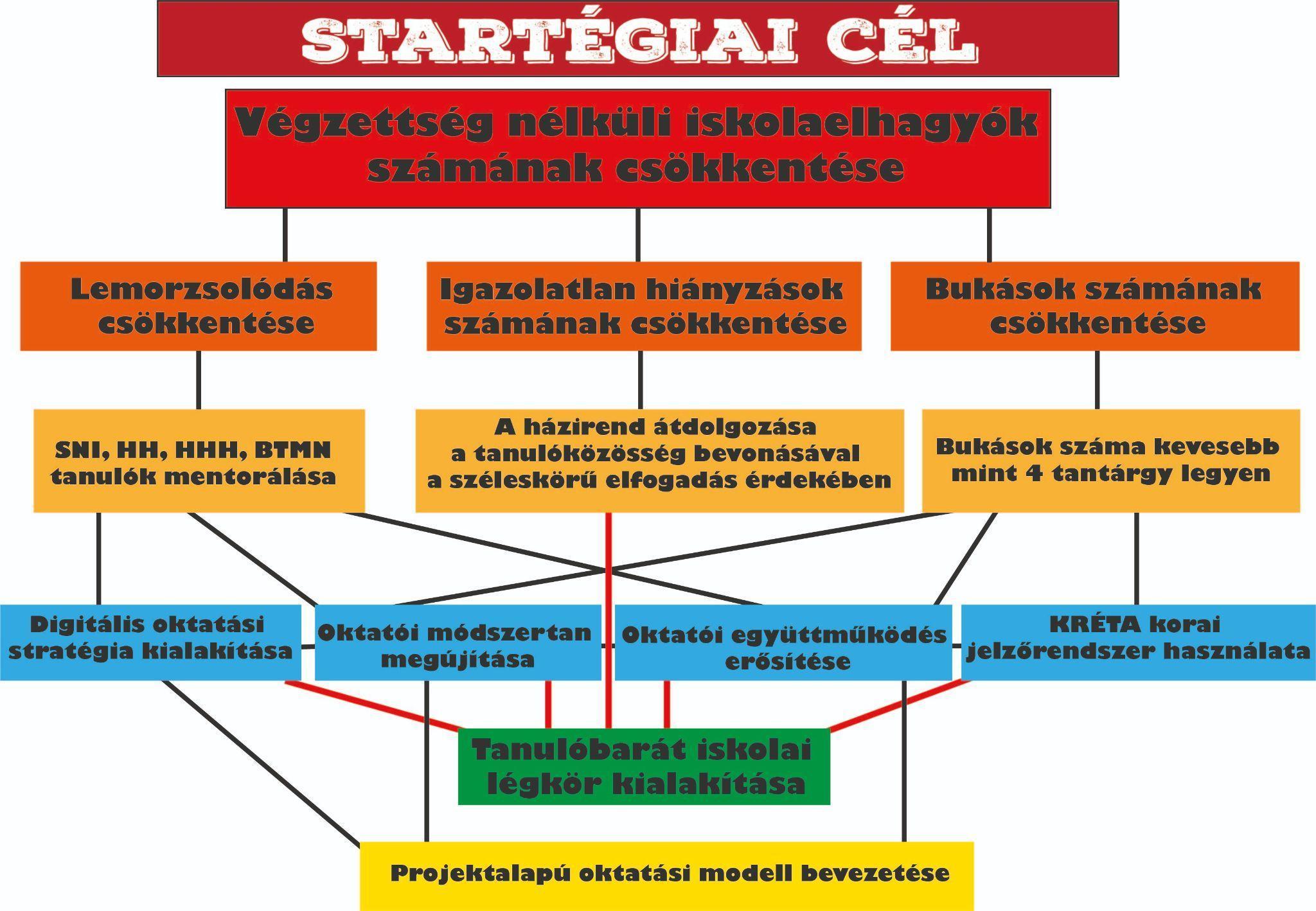 Munkaerőpiac elvárásainak megfelelő oktatás biztosítása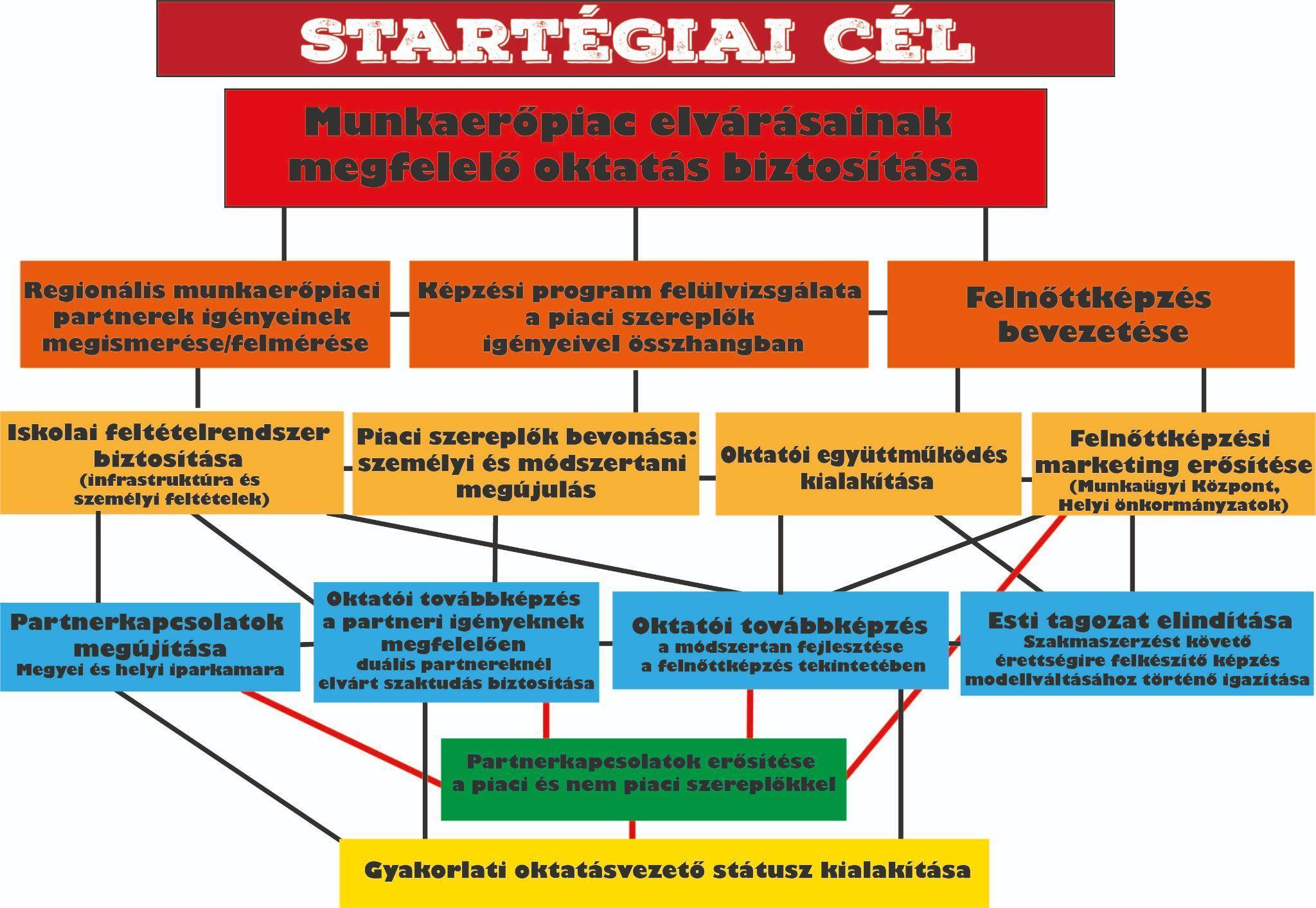 Intézményi marketing és PR tervSoproni SZC Kossuth Lajos Szakképző IskolaA vezetői összefoglalóNapjainkban a piacon már olyan jól érvényesülő marketing és PR munka egyre jobban begyűrűzik az oktatás területére.A marketing - tágabb értelemben - az iskolahasználókkal való azonosulásra épülő vezetésfilozófia.Képviselete a felső vezetés feladata oly módon, hogy az intézmény működésének minden területén a marketing szempontok érvényesüljenek. Ez a filozófia csakis vezetői elkötelezettség érvényesülésével valósulhat meg.Mindez magában foglalja a megfelelő marketing irányú felkészültséget, napi tájékozottságot és azt, hogy mindez a vezetői profizmus teljes eszköztárának bevetésével érvényesül a mindennapi vezetői gyakorlatban.A marketing - szűkebb értelemben - olyan szervezési tevékenység, amely az iskolahasználók és az iskola működésében érintettek igényeire alapozva végez piacelemzést, alakítja ki a képzési kínálatot, és a marketingkommunikáció eszközeivel tartja fenn és optimalizálja az iskola és a működésében érintettek cserekapcsolatát.Marketing eszközök:• Kínálattervezés – szakmaszerkezet kialakítása, ösztöndíjrendszer bemutatása• Hatékonyság elemzés és optimalizálás - az elégedettségi kérdőívek, jelenléti ívek és az emlékeztetők elemzése alapján• PR - a marketingkommunikációs folyamat tervezése, a célközönség azonosítása, a várható reakcióik, az üzenet kialakítása, a kommunikációs csatorna (média) megválasztása, a visszacsatolás• ReklámAz iskolamarketing szerves része a minőségmenedzsmentnek, mégpedig az egyik legmeghatározóbb összetevője.A kihívás, a célok megfogalmazásaNapjainkban a szakképző iskolában tanuló gyermek és a tanulókat nevelő intézmények előtt óriási a kihívás.Nevezetesen, hogy mennyire tud megfelelni a társadalmi elvárásoknak, illetve az átalakulásával mennyire tudja támogatni a gazdasági fellendülés folyamatát.Az intézményünkben várhatóan az elkövetkezendő években csökken a tanulók száma, amely veszélyként jelenik meg működésünk szempontjából. Célunk, hogy a fennálló veszélyt marketing munkánk eredményeként lehetőséggé alakítsuk át.
Míg 20 évvel ezelőtt az általános iskolát végzett tanulók 45%-a választotta a szakképzést, addig ma csak a 20%-a. Látható, hogy az összes tanuló csökkenése mellett a szakmunkástanulók arány is csökkent. Mint a mellékelt táblázatban látható, stabilan 150-180 jelentkezés történik, és ebből választhatunk. Utóbbi 2 évben tényleg választhatunk is a tanulók közül.Szakképző iskolánk ugyanis a térségünkben szakmai és gyakorlati képzést tud biztosítani gépi és CNC forgácsoló, valamint cukrász, szakács és kereskedelmi értékesítő szakmákból.Megfelelő létszám elérése, beiskolázása, osztályok indítása, egyrészt a különböző partnerekkel való együttműködés következtében jöhet létre, mely az iskola folyamatos fejlesztését eredményezi, másrészt a marketingkommunikáció folyamatosságát igényli.A jól felkészült fémmunkások, szakácsok, cukrászok, kereskedők jelenleg aranyat érnek a munkaerőpiacon.Intézményünkben elsősorban Csorna és térsége részére kívánunk olyan szakmunkásokat képezni, a mindenkori igényeknek megfelelő szakmák indításával.Az egész életen át tartó tanulás lehetőségének megteremtését és a korábban megszerzett szakképesítések esetében ráépülő szakképesítés megszerzésének lehetővé tételét kívánjuk elérni.HelyzetelemzésAz elmúlt esztendőkben végzett felmérések és tesztek hatása az intézményben jelentős mértékben érezteti hatását.A tantestület, de az intézmény összes dolgozója, „eladó„ csapattá vált.El kell adnunk magunkat az iskolánk célcsoportját képező gyerekeknek, szülőknek, de a kisebb és nagyobb mikro-, és makro környezetünknek is.Az új kihívások új SWOT analízis és új klímateszt készítésére ösztönöznek bennünket.Választ kell kapnunk arra, hogy:OPERATÍV (a ma) feladataiA FEJLESZTÉS (a holnap) kihívásaiA STRATÉGIA (a holnapután) problémáira adott válaszok hogyan befolyásolhatják létünket.Intézményi marketingstratégiaPozitív intézmény-imázs megteremtése és elterjesztése.Az intézményi kommunikáció, marketingkommunikáció fejlesztése. Szolgáltatások nyújtása közvetlen és közvetett partnerek részére, kínálatbővítés.   Az intézményi kommunikáció fejlesztése   Intézményünk kommunikációs céljai a következők:Az iskola imázsának fenntartása, tovább erősítésé. Az iskola szak és szakmai programjairól, (nyílt nap, pályaorientációs nap, szakmai vásár, sportnap, közös iskolai kirándulás, megemlékezések, képzések, iskolalátogatások, stb.) kínálatáról folyamatos tájékoztatás.- A pozitív információk megerősítése.- A pontatlan vagy helytelen információk korrigálása.- Az iskola körüli támogató légkör kialakulásának segítése.- Az iskolához való kötődés elmélyítése (mind a jelenlegi iskolahasználók, mind az iskola volt tanítványai, munkatársai körében).MarketingkommunikációA marketingkommunikáció a szervezeti kommunikáció azon válfaja, amely a marketing területén törekszik az információk befolyásolására, irányítására.A marketingkommunikációs folyamat tervezése:A célközönség azonosítása:8. osztályos tanulók és általános iskoláskorú 5-8 osztályos gyerekek    Szülők    Pedagógusok (többségi iskolák, más oktatási-nevelési intézmények)                            (pedagógusai és az intézményünkben dolgozók)Fenntartók: Soproni Szakképzési CentrumA kommunikáció célja:Az intézmény iránti figyelem megváltozása, figyelemfelkeltés kialakítása.Az intézmény tevékenységének folyamatos figyelemmel kísérése.Az intézményről alkotott összkép megváltoztatása, programjaink bemutatásával és ismertetésével, s ezáltal az elfogadó környezet bővülése.Az intézménnyel kapcsolatos magatartás megváltozása, amely tettekben nyilvánul meg. Az üzenet kialakítása.Figyelemfelkeltő legyen, érdeklődést fenntartsa és cselekvésre késztessen.Tükrözze az intézmény szolgáltató jellegét.A média kiválasztása.Személyes kommunikáció során a vezetőség, pályaválasztási tanácsadó.Személytelen kommunikációs csatornák:publikáció a helyi sajtóbanszórólapok, prospektusok audiovizuális eszközök: helyi televíziórendezvények: szakmai továbbképzések, nyílt napok, tájékoztatók, tréningekOsztályfőnöki órák, szülői értekezletek látogatása a környék  iskoláiban Postai kapcsolatokA hitelesség vizsgálataKorrekt tájékoztatásSzakszerűség és megbízhatóságTermészetesség és megnyerésVisszacsatolásReflexiók feldolgozásaVisszajelzés kéréseA marketingkommunikáció formája a public relations (PR)Az iskolai PR az iskolamarketing azon területe, amely a külső és a belső iskolahasználókhoz fűződő, anyagi ellenértékkel nem bíró cserekapcsolatokat optimalizálja. 
A PR területei:- belső PR- külső PREszközei:5.2.1 PublikációkAz intézményről szóló publikálás megszervezésének lépései:A téma, információ célközönségének azonosításaA célközönséget leginkább megközelítő média kiválasztásaAz iskolai marketingszempontokat elfogadó újságíró felkutatásaA riporthoz, híranyaghoz szükséges információk adásaA riport megszervezéseAz elkészült alkotás lektorálásaA közlésről való tájékozódás, tájékoztatásA közlés hatásvizsgálataHa tanítványaink területi vagy megyei, országos nemzetközi versenyen kiemelkedő eredményeket érnek el, akkor a helyi és a regionális, ill. az országos média lapok értesítése történik.Az intézmény szolgáltatásairól, programjairól, eredményeiről a média folyamatos értesítése. 5.2.2 Az iskola írott anyagaiAz iskola írott anyagai szintén a közönségkapcsolatok eszközei:Belső hivatalos anyagok (jegyzőkönyvek, beszámolók, munkatervek)Külső hivatalos anyagok (éves beszámolók, eseménynaptár, jelentések)TájékoztatókSzórólapok5.2.3 Bemutató, kiállítási anyagokA projektmunka, mint pedagógiai módszer nagyon sok lehetőséget hordoz. A diákok által elkészített prezentációk az intézményen belül feltétlenül bemutatandók.A faliújság, plakát és tablók, mint mindennapi információhordozók.5.2.4 Audiovizuális anyagokEgyre gyakrabban használt kommunikációs eszköz a film, videó, Internet. (bemutatkozó videofilm készítése, vagy PPT anyag)5.2.5 A szóbeli tájékoztatások, beszédekHivatalos beszédek, tájékoztatók tartása az intézmény vezetője által. Az értekezletek, megbeszélések a kétoldalú kommunikáció eszközei.5.2.6 Az események- megemlékezések- ballagás- szakmai nyílt napok- továbbképzések- konferenciák- tréningek- egyéb, szakmai és nem szakmai célú rendezvények6. Összefoglalás, következtetésekÖsszegzésként megfogalmazható, hogy az intézmény jövőjét tekintve nagy kihívás előtt áll, amelyet csak tudatos, tervezett és szervezett munkával lehet megvalósítani.A célközönség beazonosításán és azok várható elvárásain alapuló tervezést kell kivitelezni. Mindezen célok elérése érdekében a marketingkommunikáció megtervezésén és kivitelezésén, valamint visszacsatolásán múlhat a hatékonyság és eredményesség.
Valamint a tantestület tapasztalatán, felkészültségén. És remélhetőleg ehhez hozzájárul még a kis létszámú pedagógus gárda teremtette családias légkör.BEISKOLÁZÁSI, PÁLYAORIENTÁCIÓS TERVPályaorientációA szakképző iskolánk által meghatározott értékek befolyásolhatják, hogy a tanuló mennyire elégedett saját életével, ez pedig kijelöli céljait.A pályaorientáció célja, hogy a tanulók saját életpályájuk megalapozásához ismereteket kapjanak mind önmagukról, mind munkaerő-piaci környezetükről, és kellően megalapozzák a pályaválasztási döntésüket.Célunk: A tanulók határozzák meg saját helyzetüket és céljaikat, alakuljon ki bennük a szakmai szocializáció, a szakmatanulás igénye, fogadják el a távlatos életpálya-építés szükségességét.A pályaorientáció általános célja, hogy segítse a tanulók pályaválasztását. Összetevői:  az egyéni adottságok, képességek megismerésén alapuló önismeret fejlesztése; a legfontosabb pályák, foglalkozási ágak tartalmának, követelményeinek és a hozzájuk vezető utaknak, lehetőségeknek, alternatíváknak tevékenységek és tapasztalatok útján történő megismerése; a lehetőségek és a valóság, a vágyak és a realitások összehangolása. Tudatosítani kell a tanulókban, hogy életpályájuk során többször pályamódosításra kényszerülhetnek.Az intézményünknek – a tanulók életkorának és a lehetőségekhez képest – átfogó képet kell nyújtania a munka világáról. Ennek érdekében olyan feltételek, tevékenységek biztosítására van szükség, amelyek elősegíthetik, hogy a tanulók kipróbálhassák képességeiket, elmélyedhessenek az érdeklődéseiknek megfelelő területeken, ezzel is fejlesztve önismeretüket és pályaismereteiket. A pályaorientáció csak hosszabb folyamat során lehet eredményes és csak akkor, ha a különböző tantárgyak, órán és iskolán kívüli területek, tevékenységek összehangolásán alapul.Középfokú beiskolázás: leendő kilencedik évfolyamaz általános iskolai tanulók pályaválasztási szándékának feltérképezésea tanulók pályaválasztási tanácstalanságának általunk kínált megoldásaaz iskola képzési kínálatának megismertetése, népszerűsítésetanulmányi területek, ágazati oktatás, szakma kínálat; felvételi eljárási rend közzététele(honlap, Facebook, szóróanyagok)szakmai rendezvényeken keresztül láthatatlan orientálás (Kossuth szimbólumok)Választott szakma, ágazat bemutatása a szakmai rendezvényeken A tanulók megismerkednek az:iskolai tankabinetekkel, demonstrációs teremmel, a teremhasználati renddel. Apályaorientáció elősegítése érdekében az oktatók ismertetik, bemutatják az egyes szakmákhoz tartozó tevékenységeket. A szakma egy bizonyos tevékenységi kör betöltéséhez szükséges ismeretek, készségek, képességek, tapasztalatokA munka jellegének, a munka világának bemutatása.Beiskolázási marketing anyagok:Szórólapjaink: A5 formátumban, élénk színű lapra nyomtatott tájékoztató anyag, tartalmában a lényeges, közérthető, a továbbtanuláshoz szükséges, információkat írja le. A technikumi és szakképző iskolai képzéseken kívül, iskolánk választása mellett szóló érvek, előnyök, a továbbtanulási kínálatunk is olvasható a szórólapon.A szakképző iskolai képzéseinkről készítettünk nagyméretű (A2) plakátokat.Egyéb: Nyakpánt, hűtőmágnes, toll, emblémázott bor (tombolatárgyként SZM bálokra)
Az intézmény Nyílt Napjára, illetve a pályaorientációs rendezvényeinkre színes, látványos, figyelemfelhívó PowerPoint előadásokkal készülünk, előadásanyagot állítottunk össze, a képzéskínálat, az iskolai élet bemutatása témákban.A beérkező kilencedik évfolyamos tanulók pályaképének feltérképezésekérdőívek kitöltésea tanulási szokások feltérképezése;a tanulás során szükséges motiváció erősítése;új tanulási módszerek megismertetése;pályaválasztás és továbbtanulás kérdéskörében segítségnyújtás egyéni éscsoportos formákban; tanácsadás szülőknek;osztályfőnökök és az oktatói testület együttműködéseIntézményen kívül:részvétel a pályaorientációs rendezvényeken;az iskola által oktatott ágazatok, szakmák bemutatása és népszerűsítése azáltalános iskolákban; pályaorientációs napok kitelepüléssel4. Végzős középiskolásaink pályaorientációjaMunkaerő-piaci ismeretekPályaválasztást segítő internetes felületek, oldalak (önismeret és pályaismeretfejlesztése): Nemzeti Pályaorientációs Portál, FELVI pályaorientációs és életpályatervezési szolgáltatásPályaválasztást támogató rendezvényekA végzős tanulók tájékoztatása a felnőttképzés lehetőségeirőlUtánkövetés: az el nem helyezkedő végzett tanulók tájékoztatása a felnőttképzés lehetőségeiről Erasmus+ a szakképzésbenVálasztott szakma, ágazat bemutatása: A tanulók megismerkednek aziskolai tankabinetekkel, demonstrációs teremmel, a teremhasználati renddel. Apályaorientáció elősegítése érdekében az oktatók ismertetik, bemutatják az egyesszakmákhoz tartozó tevékenységeket. A szakma egy bizonyos tevékenységi körbetöltéséhez szükséges ismeretek, készségek, képességek, tapasztalatok(álláshirdetések, álláspályázatok, önéletrajzok, újsághirdetések, internetes hirdetések,állásportálok, közösségi oldalak, a munkaerő-közvetítő irodák ajánlatai - személyzetitanácsadó cégek, fejvadász cégek - állásbörzék, munkaügyi központok, szórólapok,falragaszok, hirdetőtáblák) kerültek a középpontba. A munka jellegének, a munkavilágának bemutatása.AUGUSZTUSAUGUSZTUS1.kedd2.szerda3.csütörtök4.péntek5.szombat6.vasárnap7.hétfő8.kedd9.szerda10.csütörtök11.péntek12.szombat13.vasárnap14.hétfő15.kedd16.szerda17.csütörtök18.péntek19.szombat20.vasárnap21.hétfőAlakuló értekezlet22.kedd23.szerdaJavítóvizsga24.csütörtök25.péntek26.szombat27.vasárnap28.hétfő29.kedd30.szerdaTanévnyitó értekezlet31.csütörtökSZEPTEMBERSZEPTEMBERSZEPTEMBER1.péntekTanévnyitó, első tanítási nap 10/c műsor2.szombat3.vasárnap4.hétfőBeszoktató hét a 9. osztályoknak5.keddBeszoktató hét a 9. osztályoknak6.szerdaBeszoktató hét a 9. osztályoknak7.csütörtökBeszoktató hét a 9. osztályoknak8.péntekBeszoktató hét a 9. osztályoknak9.szombat10.vasárnap11.hétfő12.keddTantestületi értekezlet 14.0013.szerda14.csütörtök15.péntek16.szombat17.vasárnap18.hétfőErasmus Görögország diák mobilitás kezdete19.keddKossuth emléknap, műsor 9/C, 20.szerda21.csütörtök22.péntek23.szombat24.vasárnap25.hétfő26.kedd27.szerda28.csütörtök29.péntekMagyar diáksport napja - Sopronnémeti sportnap, 1. tanítás nélküli munkanap30.szombatOKTÓBEROKTÓBER1.vasárnap2.hétfőOktóber - november vizsgaidőszak kezdete, duális képzőhelyek kérdőívezés3.kedd4.szerda5.csütörtökGépész interaktív javító és pótló vizsga6.péntekAradi vértanuk emléknapja, műsor 11. A7.szombat8.vasárnap9.hétfő10.kedd2. Tanításnélküli munkanap -Tantestületi kirándulás11.szerda12.csütörtök13.péntekKereskedelmi értékesítő javító és pótló vizsga14.szombat15.vasárnap16.hétfő17.keddSzülői értekezlet 14.30 - 16. 0018.szerda19.csütörtök20.péntekOktóber 23 -Városi megemlékezés, KIR felvételi tájékoztató21.szombat22.vasárnap23.hétfő24.kedd25.szerda26.csütörtök27.péntekSzünet előtti utolsó tanítási nap28.szombat29.vasárnap30.hétfőŐszi szünet31.keddŐszi szünetNOVEMBERNOVEMBER1.szerda2.csütörtökŐszi szünet3.péntekŐszi szünet4.szombat5.vasárnap6.hétfőSzünet utáni első tanítási nap7.kedd8.szerda9.csütörtökNyílt nap 14.30 - 16.0010.péntek11.szombat12.vasárnap13.hétfőKülönbözeti vizsga (német), Beszámoltató vizsga esti tagozaton14.keddKülönbözeti vizsga (német) pótnap 15.szerdaBeszámoltató vizsga esti tagozaton16.csütörtökBeszámoltató vizsga esti tagozaton; 3. Tanítás nélküli munkanap - Pályaorientációs nap Szakmák délelőttje17.péntek18.szombat19.vasárnap20.hétfő21.kedd22.szerda23.csütörtök24.péntek25.szombat26.vasárnap27.hétfő28.kedd29.szerda30.csütörtökDECEMBERDECEMBER1.péntek2.szombat3.vasárnap4.hétfő5.keddFogadóóra 14.30 -16.006.szerda7.csütörtök8.péntek9.szombat10.vasárnap11.hétfő12.kedd13.szerda14.csütörtök15.péntek16.szombat17.vasárnap18.hétfő19.kedd20.szerdaTéli szünet előtti utolsó tanítási nap Karácsonyi ünnepség osztálykeretekben21.csütörtökTéli szünet22.péntekTéli szünet23.szombat24.vasárnap25.hétfő26.kedd27.szerdaTéli szünet28.csütörtökTéli szünet29.péntekTéli szünet30.szombat31.vasárnapJANUÁRJANUÁR1.hétfő2.kedd4. Tanítás nélküli munkanap - Pedagógus önképzés3.szerda4.csütörtök5.péntek6.szombat7.vasárnap8.hétfő9.kedd10.szerda11.csütörtök12.péntek13.szombat14.vasárnap15.hétfőOsztályozó vizsga, Beszámoltató vizsga esti tagozaton16.kedd17.szerdaOsztályozó vizsga, Beszámoltató vizsga esti tagozaton18.csütörtökOsztályozó vizsga, Beszámoltató vizsga esti tagozaton19.péntek1. félév vége20.szombatFelvételi eljárás kezdete21.vasárnap22.hétfő23.kedd24.szerda25.csütörtök26.péntekÉrtesítők kiosztása27.szombat28.vasárnap29.hétfő30.kedd31.szerdaÖnértékelési munkasablon MICSFEBRUÁRFEBRUÁR1.csütörtök2.péntekSzalagavató3.szombat4.vasárnap5.hétfőFebruári vizsgaidőszak kezdete (felnőtt oktatás)6.kedd7.szerda8.csütörtök9.péntek10.szombat11.vasárnap12.hétfő13.kedd14.szerda15.csütörtök16.péntek17.szombat18.vasárnap19.hétfő20.keddSzülői értekezlet 14.30 - 16.0021.szerdaJelentkezési lapok beérkezése az iskolába22.csütörtök23.péntek24.szombat25.vasárnap26.hétfőKommunista diktatúra áldozatai emléknap - Műsor 9.A27.kedd28.szerda29.csütörtökMÁRCIUSMÁRCIUS1.péntek2.szombat3.vasárnap4.hétfőOrszágos mérések kezdete, PÉNZ7” pénzügyi és vállalkozói témahét5.keddPÉNZ7” pénzügyi és vállalkozói témahét6.szerdaPÉNZ7” pénzügyi és vállalkozói témahét7.csütörtökPÉNZ7” pénzügyi és vállalkozói témahét8.péntekPÉNZ7” pénzügyi és vállalkozói témahét9.szombat10.vasárnap11.hétfőOsztályozó vizsga, Beszámoltató vizsga esti tagozaton12.keddOsztályozó vizsga (pótnap)13.szerdaBeszámoltató vizsga esti tagozaton14.csütörtökVárosi ünnepség, Beszámoltató vizsga esti tagozaton15.péntek16.szombat17.vasárnap18.hétfő19.kedd20.szerda21.csütörtök22.péntekFelvételi jegyzék nyilvánosságra hozása23.szombat24.vasárnap25.hétfő26.kedd27.szerda28.csütörtökTavaszi szünet29.péntek30.szombat31.vasárnapÁPRILISÁPRILIS1.hétfő2.keddTavaszi szünet3.szerda4.csütörtök5.péntek5. Tanítás nélküli munkanap -  Iskolai kirándulás6.szombat7.vasárnap8.hétfőDigitális témahét9.keddDigitális témahét, Fogadóóra 14.30 - 16.0010.szerdaDigitális témahét11.csütörtökDigitális témahét12.péntekDigitális témahét13.szombat14.vasárnap15.hétfő16.kedd17.szerda18.csütörtök19.péntek20.szombat21.vasárnap22.hétfőFenntarthatósági témahét - Ideiglenes felvételi rangsor Osztályozó vizsga23.keddFenntarthatósági témahét Osztályozó vizsga pótnap24.szerdaFenntarthatósági témahét 25.csütörtökFenntarthatósági témahét 26.péntekFenntarthatósági témahét Holocaust emléknap 10/b27.szombat28.vasárnap29.hétfő30keddMÁJUSMÁJUS1.szerda2.csütörtökLampionos ballagás, Ballagási próba, Felvételi értesítők kiküldése3.péntekVégzősök utolsó tanítási napja - Ballagás 11.004.szombat5.vasárnap6.hétfőÉrettségi, Májusi vizsgaidőszak kezdete, Vizsgafelkészítés, Rendkívüli felvételi eljárás vége7.keddÉrettségi, vizsgafelkészítés8.szerdaÉrettségi, vizsgafelkészítés9.csütörtökÉrettségi, vizsgafelkészítés10.péntekÉrettségi, vizsgafelkészítés11.szombat12.vasárnap13.hétfő14.kedd15.szerda16.csütörtök17.péntek18.szombatPünkösd19.vasárnapPünkösd20.hétfőPünkösd21.kedd22.szerda23.csütörtök24.péntek25.szombat26.vasárnap27.hétfőRendkívüli felvételi eljárás vége28.kedd29.szerda30.csütörtök31.péntekJÚNIUSJÚNIUS1.szombat2.vasárnap3.hétfő4.keddTrianon emlékműsor - 10. A 5.szerda6.csütörtök7.péntek8.szombat9.vasárnap10.hétfőBeszámoltató vizsga esti tagozaton11.kedd12.szerdaOsztályozó vizsga, Beszámoltató vizsga esti tagozaton13.csütörtök6. Tanítás nélküli munkanap - Diáknap Osztályozó vizsga, Beszámoltató vizsga esti tagozaton14.péntekUtolsó tanítási nap, Osztályozó értekezlet15.szombat16.vasárnap17.hétfő18.kedd19.szerda20.csütörtök21.péntekTanévzáró 9.b22.szombat23.vasárnap24.hétfőSzóbeli Érettségi25.keddSzóbeli Érettségi26.szerdaBeiratkozás27.csütörtökTanévzáró értekezlet28.péntek29.szombat30.vasárnapNév2021-ben teljesített továbbképzés (óra)2022-ben teljesített továbbképzés (óra)2023-ben teljesített továbbképzés (óra)Boda János20Budai László6820Enzsöly-Nagy Izabella603878Füzi József Mihály20Godáné Varga Csilla3010Göncz Tibor20Jéger Istvánné20Kiss Zoltán83020Kónya Tamás40Kovács Péter3010Kovács Tamás603030Moharosi László83010Németh Tiborné3010Pálfiné Gyuricza Éva3010Póczik ÁrpádTuri Eszter6410Feladataink havi bontásban
AUGUSZTUS
- munkaközösségi megbeszélés (08.27)
- az éves terv elkészítése (08.28.)- intézkedési tervek készítése (08.29.)SZEPTEMBER- Házirend, Tűz- és balesetvédelemmel kapcsolatos tájékoztatás 
- naplók, törzskönyvek kitöltése- tanmenetek leadása, ellenőrzése, jóváhagyása- szakkörök, foglalkozások ismertetése- szülői nyilatkozatok bekérése
- osztálydekoráció, faliújságok gondozása- szülői értekezlet (éves munkarend szerint)OKTÓBER- megemlékezés az Aradi Vértanúk Napjáról (10.06. osztályfőnöki óra- nyílt nap (éves munkarend szerint)- rendkívüli szülői értekezlet: továbbtanulás, problémák ( éves munkarend szerint 
- ünnepi műsor: Megemlékezés az ’56-os forradalomról( éves munkarend szerint )     
- versenyek meghirdetése
NOVEMBER 
- fogadóóra ( éves munkarend szerint 
- pályaorientációs kiállítások, foglalkozások szervezése, lebonyolítása.DECEMBER
- Mikulás napi mulatságok  éves munkarend szerint 
- Nevelési értekezlet  éves munkarend szerint 
JANUÁR
- 1. félév vége 
- osztályozó értekezlet  éves munkarend szerint 
- ellenőrzők kiosztása  éves munkarend szerint- szülői értekezlet  éves munkarend szerint 
- A magyar kultúra Napja: műveltségi vetélkedőFEBRUÁR- készülődés a farsangra- A kommunista diktatúra áldozatainak emléknapjaéves munkarend szerint- tankönyvrendelésekMÁRCIUS
- ünnepi műsor: Az 1848-as forradalom ünnepe- tavaszi túra- nyílt nap- motivációs tervek teljesültségének mérése
ÁPRILIS
-  A holokauszt áldozatainak emléknapja  éves munkarend szerint- fokozott készülés a kompetenciamérésre

MÁJUS
- anyák napja 
- bukásra álló tanulók értesítése-próbamérések- kirándulások- Országos Kompetenciamérés
- gyermeknap
JÚNIUS- a nemzeti összetartozás napja- jutalomkönyvek vásárlása- osztályozó értekezlet- tanítás nélküli munkanap- kirándulások
- ballagás, évzáró 
- értékelésSoproni Szakképzési CentrumKossuth Lajos Szakképző IskolaKözismereti Munkaközösségi MunkatervKözismereti tárgyak2023/2024. tanévA munkaközösség tevékenységének célja:A közismereti tárgyakat tanító oktatók közös minőségi és szakmai munkájának tervezése, szervezése, irányítása. Szakmai tapasztalatok közös feldolgozása, új megoldások keresése.Az oktatók munkájának szakmai, módszertani segítése, a nevelő-oktató munka belső ellenőrzésében, értékelésében való közreműködés.A feladatok ellátásban, feladatszervezésben, a közismereti versenyek szervezésében, lebonyolításában, a mérésekben való részvétel.A munkaközösség az intézmény Pedagógiai programja, Szakmai Programja, valamint a munkaközösség tagjainak javaslatai alapján összeállított, egy tanévre szóló Munkaközösségi Munkaterv szerint tevékenykedik. Munkaközösség-vezető:Pálfiné Gyuricza Éva oktatóA munkaközösség tagjai:Kovács Tamás oktatóEnzsöly-Nagy Izabella oktatóKónya Tamás oktatóGodáné Varga Csilla oktatóTuri Eszter oktatóKiss Zoltán oktatóA munkaközösség feladatai:éves munkaterv elkészítéseiskolai nevelő és oktató munka fejlesztése,egységes követelményrendszer kialakítása: a tanulók ismeretszintjének folyamos ellenőrzése, mérése, értékelése,az országos mérésekben való részvétel segítésepályázatok, tanulmányi versenyek nyomon követése,a tanulmányi versenyeken részt vevő diákok felkészülésének mentorálása, továbbképzésre, minősítő vizsgára jelentkezett kollégák szakmai támogatása, szakmai tankönyvek kiválasztása, véleményezése intézményben folyó oktató nevelő munka népszerűsítése a környező települések általános iskoláiban tanuló diákok részére,rendezvényeken, képzési vásárokon való részvétel,a pedagógiai, szakmai és módszertani tevékenység irányítása, ellenőrzése,az iskolai nevelő és oktató munka belső fejlesztése, korszerűsítése,az oktatók továbbképzésének, önképzésének szervezése, segítése,segítségnyújtás a munkaközösség vezetője részére az éves munkaterv, valamint a munkaközösség tevékenységéről készülő elemzések, értékelések elkészítéséhez.Csorna, 2023. 09. 01.Pálfiné Gyuricza Évamunkaközösség-vezetőSoproni Szakképzési CentrumKossuth Lajos Szakképző IskolaKözismereti MunkaközösségLátogatási terv2023/2024. tanévLátogatás formája:Óralátogatás (az oktatókkal előre egyeztetett időpontban)Látogatás helye:Soproni Szakképzési Centrum Kossuth Lajos Szakképző Iskola9300 Csorna Kossuth Lajos utca 30.Tanórák látogatásának tervezett időpontja:November: Kovács Tamás , Turi Eszter (Történelem, Magyar-Kommunikáció )		December: Kónya Tamás (Matemetika)Február: Enzsöly-Nagy Izabella (Német), Kiss Zoltán (Informatika)Április:, Godáné Varga Csilla (Német)Az óralátogatás kiemelt szempontjai:Az órák tananyagának tanmenettel történő egyeztetéseA tanítási óra céljának, feladatának megvalósulása.A pedagógus magyarázatának, kérdéseinek szakszerűsége, időszerűsége, érthetősége.A tanár irányító szerepe.A pedagógus szakmai tudása, fogalomhasználata, módszerei.A tanórán alkalmazott tanítási módszerek, munkaformák kiválasztása az óra céljának, tananyagának megfelelően.A tanulók megfelelő motivációja, tanulói érdeklődés fenntartása.ITK eszközök alkalmazásaA tanár-diák kommunikáció jellemzői, a tanár moderátori szerepvállalása.A tanulók figyelemének fenntartása, a koncentráció más tantárgyakkal és tantárgyon belül. Tanulói tapasztalatok figyelembe vétele, partnerségi viszony kialakítása.A tanulók önállóságának, aktivitásának segítése.Az egyénre szabott segítségnyújtás, SNI tanulók segítése.Csorna, 2023. 09.01.Pálfiné Gyuricza Évamunkaközösség- vezetőA beérkezett jelentkezések számaA beérkezett jelentkezések számaA beérkezett jelentkezések számaA beérkezett jelentkezések számaA beérkezett jelentkezések száma20192020202120222023174157183160119Tevékenység HatáridőKözreműködőFelelősFelhasznált dokumentumKeletkező dokumentumEllenőrIskola bemutatása, induló ágazatok, szakmák, képzések. Az iskola Stratégiai céljainak ismertetése. MIR bevezetése az iskolában.A képzési rendszerben, személyi keretekben keletkező változások Rábaköz Tv.2023.09. 10.Igazgató----Beiskolázási terv készítése2023.09.15.Igazgató,Igazgató helyettesIgazgató-Beiskolázási tervSzakképzési CentrumRészvétel Rábaköz és térsége általános iskolák által szervezett pályaorientációs napokon.2023.október-2024. júniusPályaválasztási felelősMunkaközösség VezetőkSzakmai elméleti, gyakorlati oktatókIgazgató--IgazgatóKapcsolatfelvétel a Csorna város Önkormányzatának képviselőjével. Egyeztetés a városi rendezvényekről. 2023.szeptember-Igazgató--IgazgatóRészvétel a városi rendezvényeken, jótékonysági eseményeken, non-profit szervezete, egyesületek rendezvényein2023.szeptember-2024. júniusPályaválasztási felelősMunkaközösség VezetőkSzakmai elméleti, gyakorlati oktatókIgazgató---Felvételi tájékoztató elkészítése2023.09.15.-2024.10.10.Pályaválasztási felelősIgazgatóÉves Munkaterv,Előző évek dokumentációjaFelvételi tájékoztatóIgazgatóA digitális fórumokon történő reklámanyagok, plakátok összeállítása, megtervezése2023.09.15.-2023.10.10.Pályaválasztási felelősIgazgató-Szórólapok, plakátok, hirdetések „repi” anyagok IgazgatóA Szakmák délelőttje, Nyílt nap programjának meghatározása.Közreműködők, felelősök anyagigények összeállítása.2023.09.15.-2023.10.10.Munkaközösség Vezető,Szakmai elméleti, gyakorlati oktatókMunkaközösség Vezető-Szakmák délelőttjénekNyílt nap folyamatszabályozó dokumentációjaIgazgatóÁltalános iskolák látogatása. Részvétel a fogadóórákon, szülői értekezleteken, osztályfőnöki órán.2023.10.01.-2023.12.15.IgazgatóIgazgatóhelyettes Pályaválasztási felelősIgazgató--IgazgatóBeszámoló az Erasmus +(Görögország) programról, élmények tapasztalatok.A szakmai beiskolázási sarokpontok hangsúlyozása, felvételi tájékoztató. Beszámoló a Jelen tanulója, jövő mestere versenyről. Rábaköz TV. Rábaközi magazin, Szuperinfó2023. októberIgazgatóIgazgató---Felvételi tájékoztató nyilvánosságra hozatala2023.10.20.IgazgatóIgazgató---Pályaválasztási tájékoztató Sopron-Igazgató---Kapcsolatfelvétel az önkormányzatokkal, Munkaügyi központtal Felnőttképzési, pályaválasztási dokumentumok eljuttatása az illetékes partnereknek, szerveknek.2023. novemberAz iskolában végzett tanulók pályakövetése, felnőttképzési, másodszakmára történő jelentkezési lehetőségeinek felkínálása.Pályaválasztási dokumentumok eljuttatása a volt tanulóknak.2023. novemberVégzett tanulók OsztályfőnökeiIgazgató---Konferencia szervezése 7. 8. osztályos osztályfőnököknek. Pályaválasztás aktuális kérdései, jelentkezés menete, Ipar 4.0 tartalma. Vendégelőadó az adott témában. 2023. november második feleIgazgatóIgazgatóhelyettesIgazgató---Az iskola képzéseinek digitális fórumokon történő népszerűsítés elindítása Facebook, Újsághirdetések2023.október-2023. december 15.Pályaválasztási felelősIgazgató-Hirdetések_Szakmák délelőttjeA látogató diákoknak Kugler cukrászda, Remete vendéglő, Hantech, Tesco üzemlátogatás csoportokban oktatók kíséretében 2023.11.16.Elméleti gyakorlati oktatókIgazgató helyettes Munkaközösség vezetők--IgazgatóIskolai nyílt napDuális partnerek képviselőinek tájékoztató előadása, melynek témája a szakmai gyakorlati képzés felépítése, a való élet tapasztalataira építve.2023.11.09.Elméleti, gyakorlati oktatókIgazgató helyettes Munkaközösség vezetők--IgazgatóFelnőttképzési lehetőségek az iskolában tájékoztatása. Szalagavató Rábaköz Tv-ben2024.február-Igazgató---Kapcsolatfelvétel az önkormányzatokkal, Munkaügyi központtal Felnőttképzési, pályaválasztási dokumentumok eljuttatása az illetékes partnereknek, szerveknek.2024.februárIgazgatóPályaválasztási felelősIgazgató---Az iskolában végzett tanulók pályakövetése, felnőttképzési, másodszakmára történő jelentkezési lehetőségeinek felkínálása.Pályaválasztási dokumentumok eljuttatása a volt tanulóknak.2024. februárVégzett tanulók OsztályfőnökeiIgazgató---Az iskola képzéseinek digitális fórumokon történő népszerűsítés elindítása Facebook, Újsághirdetések2024. február-2024.06.15.Pályaválasztási felelősIgazgató--IgazgatóFelnőttképzési lehetőségek ismertetése a végzős évfolyamokon 11. 13. évfolyam2024.02.01.-2024.04.30.OsztályfőnökökElméleti, gyakorlati oktatókMunkaközösség Vezető---Csornai középiskolák meglátogatás (Csukás, Hunyadi), tájékoztatása a felnőttképzési lehetőségekről.2024. márciusIgazgatóPályaválasztási felelősIgazgató---Felvételi jegyzék nyilvánosságra hozása2023.03.17.Rendkívüli felvételi eljárás kezdete2024.05.08.